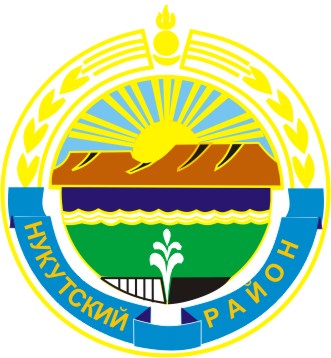 МУНИЦИПАЛЬНОЕ  ОБРАЗОВАНИЕ«НУКУТСКИЙ  РАЙОН»АДМИНИСТРАЦИЯМУНИЦИПАЛЬНОГО ОБРАЗОВАНИЯ«НУКУТСКИЙ РАЙОН»ПОСТАНОВЛЕНИЕот 27 октября  2014 года                            № 600                                             п.НовонукутскийОб утверждении Системы целеполаганиясоциально-экономического развитиямуниципального образования «Нукутский район»верхнего уровня и Перечня показателей результативности для Системы целеполагания социально-экономического развития муниципального образования«Нукутский район» верхнего уровняв новой редакцииВ целях повышения качества процессов бюджетного планирования и его ориентирования на результативность работы бюджетной сферы, в соответствии со статьей 179  Бюджетного кодекса Российской Федерации, статьей 15 Федерального закона № 131 - ФЗ  от 6 октября 2003 года «Об общих принципах организации местного самоуправления в Российской Федерации», руководствуясь статьей 35 Устава муниципального образования «Нукутский район», АдминистрацияПОСТАНОВЛЯЕТ:Утвердить Систему целеполагания социально-экономического развития муниципального образования «Нукутский район» верхнего уровня в новой редакции (Приложение №1).Утвердить Перечень показателей результативности для Системы целеполагания социально-экономического развития муниципального образования «Нукутский район» верхнего уровня в новой редакции (Приложение №2).Признать утратившим силу Постановление Администрации муниципального образования «Нукутский район» от 18 июля 2014 года № 381 «Об утверждении Системы целеполагания социально-экономического развития муниципального образования «Нукутский район» верхнего уровня Перечня показателей результативности для Системы целеполагания социально-экономического развития муниципального образования «Нукутский район» верхнего уровня»Настоящее постановление вступает в силу со дня его подписания.Опубликовать настоящее постановление в печатном издании «Официальный курьер» и разместить на официальном сайте муниципального образования «Нукутский район».Контроль за исполнением настоящего постановления оставляю за собой.Мэр                                                                                                                         С.Г.ГомбоевПриложение №1к постановлению АдминистрацииМО «Нукутский район»от 27.10.2014 г. № 600СИСТЕМА ЦЕЛЕПОЛАГАНИЯ СОЦИАЛЬНО-ЭКОНОМИЧЕСКОГО РАЗВИТИЯ МУНИЦИПАЛЬНОГО ОБРАЗОВАНИЯ «НУКУТСКИЙ РАЙОН» ВЕРХНЕГО УРОВНЯПриложение №2к постановлению АдминистрацииМО  «Нукутский район»от 27.10.2014 г. № 600ПЕРЕЧЕНЬ ПОКАЗАТЕЛЕЙ РЕЗУЛЬТАТИВНОСТИ ДЛЯ СИСТЕМЫ ЦЕЛЕПОЛАГАНИЯ СОЦИАЛЬНО-ЭКОНОМИЧЕСКОГО РАЗВИТИЯ МУНИЦИПАЛЬНОГО ОБРАЗОВАНИЯ «НУКУТСКИЙ РАЙОН»ВЕРХНЕГО УРОВНЯНачальник Управления экономического развитияи труда Администрации муниципальногообразования «Нукутский район»                                                                                   Т.П.СубороваУровеньНаименованиеСтратегическая цельПовышение уровня и качества жизни населенияСтратегическая задача 1Социальное развитиеТактическая цель 1.1Повышение доступности качественного образования, обеспечение его соответствия потребностям социально-экономического развития Тактическая цель 1.2Создание благоприятных условий для увеличения охвата населения физической культурой и массовым  спортом, улучшение имиджа Нукутского района по отдельным видам спорта высших достиженийТактическая цель 1.3Развитие культурного потенциала личности и общества в целомТактическая цель 1.4Реализация молодежной политики на территории Нукутского района. Создание условий для личностного и профессионального становления молодежи, формирования и развития духовно-нравственных и патриотических ценностейТактическая цель 1.5Повышение эффективности и усиление адресной направленности мер по социальной защите населенияСтратегическая задача 2Развитие инфраструктуры и обеспечение условий жизнедеятельностиТактическая цель 2.1Повышение качества и эффективности использования энергетических ресурсов и предоставляемых коммунальных услуг, модернизация и развитие коммунального хозяйства социальной сферы МО «Нукутский район»Тактическая цель 2.2Повышение доступности жилья для граждан, обеспечение безопасных и комфортных условий проживанияТактическая цель 2.3Содержание и ремонт автомобильной дороги общего пользования местного значения «Подъезд к д.Зунгар»,находящейся в муниципальной собственности муниципального образования «Нукутский район»Тактическая цель 2.4Обеспечение конституционных прав  граждан на благоприятную окружающую среду в Нукутском районе за счет строительства полигона ТБОСтратегическая задача 3Обеспечение высоких темпов экономического ростаТактическая цель 3.1Совершенствование механизмов управления экономическим развитиемТактическая цель 3.2Повышение качества управления муниципальными финансами Тактическая цель 3.3Развитие социально-трудовой сферы и обеспечение гарантий в области содействия занятости несовершеннолетних гражданТактическая цель 3.4Создание комфортных условий жизнедеятельности в сельской местности, обеспечение условий для повышения эффективности развития сельского хозяйства и санитарно-эпидемиологического благополучие населенияСтратегическая задача 4Нормативно-правовое регулирование и контрольТактическая цель 4.1Совершенствование представительной и контрольной деятельности№НаименованиеНаименованиеНаименованиеНаименованиеНаименованиеНаименованиеНаименованиеНаименованиеЕд.изм.Ед.изм.Ед.изм.Ед.изм.Ед.изм.Ед.изм.Ед.изм.Ед.изм.Ед.изм.Ед.изм.1222222223333333333СТРАТЕГИЧЕСКАЯ ЦЕЛЬПОВЫШЕНИЕ УРОВНЯ  И КАЧЕСТВА ЖИЗНИ НАСЕЛЕНИЯСТРАТЕГИЧЕСКАЯ ЦЕЛЬПОВЫШЕНИЕ УРОВНЯ  И КАЧЕСТВА ЖИЗНИ НАСЕЛЕНИЯСТРАТЕГИЧЕСКАЯ ЦЕЛЬПОВЫШЕНИЕ УРОВНЯ  И КАЧЕСТВА ЖИЗНИ НАСЕЛЕНИЯСТРАТЕГИЧЕСКАЯ ЦЕЛЬПОВЫШЕНИЕ УРОВНЯ  И КАЧЕСТВА ЖИЗНИ НАСЕЛЕНИЯСТРАТЕГИЧЕСКАЯ ЦЕЛЬПОВЫШЕНИЕ УРОВНЯ  И КАЧЕСТВА ЖИЗНИ НАСЕЛЕНИЯСТРАТЕГИЧЕСКАЯ ЦЕЛЬПОВЫШЕНИЕ УРОВНЯ  И КАЧЕСТВА ЖИЗНИ НАСЕЛЕНИЯСТРАТЕГИЧЕСКАЯ ЦЕЛЬПОВЫШЕНИЕ УРОВНЯ  И КАЧЕСТВА ЖИЗНИ НАСЕЛЕНИЯСТРАТЕГИЧЕСКАЯ ЦЕЛЬПОВЫШЕНИЕ УРОВНЯ  И КАЧЕСТВА ЖИЗНИ НАСЕЛЕНИЯСТРАТЕГИЧЕСКАЯ ЦЕЛЬПОВЫШЕНИЕ УРОВНЯ  И КАЧЕСТВА ЖИЗНИ НАСЕЛЕНИЯСТРАТЕГИЧЕСКАЯ ЦЕЛЬПОВЫШЕНИЕ УРОВНЯ  И КАЧЕСТВА ЖИЗНИ НАСЕЛЕНИЯСТРАТЕГИЧЕСКАЯ ЦЕЛЬПОВЫШЕНИЕ УРОВНЯ  И КАЧЕСТВА ЖИЗНИ НАСЕЛЕНИЯСТРАТЕГИЧЕСКАЯ ЦЕЛЬПОВЫШЕНИЕ УРОВНЯ  И КАЧЕСТВА ЖИЗНИ НАСЕЛЕНИЯСТРАТЕГИЧЕСКАЯ ЦЕЛЬПОВЫШЕНИЕ УРОВНЯ  И КАЧЕСТВА ЖИЗНИ НАСЕЛЕНИЯСТРАТЕГИЧЕСКАЯ ЦЕЛЬПОВЫШЕНИЕ УРОВНЯ  И КАЧЕСТВА ЖИЗНИ НАСЕЛЕНИЯСТРАТЕГИЧЕСКАЯ ЦЕЛЬПОВЫШЕНИЕ УРОВНЯ  И КАЧЕСТВА ЖИЗНИ НАСЕЛЕНИЯСТРАТЕГИЧЕСКАЯ ЦЕЛЬПОВЫШЕНИЕ УРОВНЯ  И КАЧЕСТВА ЖИЗНИ НАСЕЛЕНИЯСТРАТЕГИЧЕСКАЯ ЦЕЛЬПОВЫШЕНИЕ УРОВНЯ  И КАЧЕСТВА ЖИЗНИ НАСЕЛЕНИЯСТРАТЕГИЧЕСКАЯ ЦЕЛЬПОВЫШЕНИЕ УРОВНЯ  И КАЧЕСТВА ЖИЗНИ НАСЕЛЕНИЯСТРАТЕГИЧЕСКАЯ ЦЕЛЬПОВЫШЕНИЕ УРОВНЯ  И КАЧЕСТВА ЖИЗНИ НАСЕЛЕНИЯСТРАТЕГИЧЕСКАЯ ЗАДАЧА 1СОЦИАЛЬНОЕ РАЗВИТИЕСТРАТЕГИЧЕСКАЯ ЗАДАЧА 1СОЦИАЛЬНОЕ РАЗВИТИЕСТРАТЕГИЧЕСКАЯ ЗАДАЧА 1СОЦИАЛЬНОЕ РАЗВИТИЕСТРАТЕГИЧЕСКАЯ ЗАДАЧА 1СОЦИАЛЬНОЕ РАЗВИТИЕСТРАТЕГИЧЕСКАЯ ЗАДАЧА 1СОЦИАЛЬНОЕ РАЗВИТИЕСТРАТЕГИЧЕСКАЯ ЗАДАЧА 1СОЦИАЛЬНОЕ РАЗВИТИЕСТРАТЕГИЧЕСКАЯ ЗАДАЧА 1СОЦИАЛЬНОЕ РАЗВИТИЕСТРАТЕГИЧЕСКАЯ ЗАДАЧА 1СОЦИАЛЬНОЕ РАЗВИТИЕСТРАТЕГИЧЕСКАЯ ЗАДАЧА 1СОЦИАЛЬНОЕ РАЗВИТИЕСТРАТЕГИЧЕСКАЯ ЗАДАЧА 1СОЦИАЛЬНОЕ РАЗВИТИЕСТРАТЕГИЧЕСКАЯ ЗАДАЧА 1СОЦИАЛЬНОЕ РАЗВИТИЕСТРАТЕГИЧЕСКАЯ ЗАДАЧА 1СОЦИАЛЬНОЕ РАЗВИТИЕСТРАТЕГИЧЕСКАЯ ЗАДАЧА 1СОЦИАЛЬНОЕ РАЗВИТИЕСТРАТЕГИЧЕСКАЯ ЗАДАЧА 1СОЦИАЛЬНОЕ РАЗВИТИЕСТРАТЕГИЧЕСКАЯ ЗАДАЧА 1СОЦИАЛЬНОЕ РАЗВИТИЕСТРАТЕГИЧЕСКАЯ ЗАДАЧА 1СОЦИАЛЬНОЕ РАЗВИТИЕСТРАТЕГИЧЕСКАЯ ЗАДАЧА 1СОЦИАЛЬНОЕ РАЗВИТИЕСТРАТЕГИЧЕСКАЯ ЗАДАЧА 1СОЦИАЛЬНОЕ РАЗВИТИЕСТРАТЕГИЧЕСКАЯ ЗАДАЧА 1СОЦИАЛЬНОЕ РАЗВИТИЕТАКТИЧЕСКАЯ ЦЕЛЬ 1.1ПОВЫШЕНИЕ ДОСТУПНОСТИ КАЧЕСТВЕННОГО ОБРАЗОВАНИЯ, ОБЕСПЕЧЕНИЕ ЕГО СООТВЕТСТВИЯ ПОТРЕБНОСТЯМ СОЦИАЛЬНО-ЭКОНОМИЧЕСКОГО РАЗВИТИЯТАКТИЧЕСКАЯ ЦЕЛЬ 1.1ПОВЫШЕНИЕ ДОСТУПНОСТИ КАЧЕСТВЕННОГО ОБРАЗОВАНИЯ, ОБЕСПЕЧЕНИЕ ЕГО СООТВЕТСТВИЯ ПОТРЕБНОСТЯМ СОЦИАЛЬНО-ЭКОНОМИЧЕСКОГО РАЗВИТИЯТАКТИЧЕСКАЯ ЦЕЛЬ 1.1ПОВЫШЕНИЕ ДОСТУПНОСТИ КАЧЕСТВЕННОГО ОБРАЗОВАНИЯ, ОБЕСПЕЧЕНИЕ ЕГО СООТВЕТСТВИЯ ПОТРЕБНОСТЯМ СОЦИАЛЬНО-ЭКОНОМИЧЕСКОГО РАЗВИТИЯТАКТИЧЕСКАЯ ЦЕЛЬ 1.1ПОВЫШЕНИЕ ДОСТУПНОСТИ КАЧЕСТВЕННОГО ОБРАЗОВАНИЯ, ОБЕСПЕЧЕНИЕ ЕГО СООТВЕТСТВИЯ ПОТРЕБНОСТЯМ СОЦИАЛЬНО-ЭКОНОМИЧЕСКОГО РАЗВИТИЯТАКТИЧЕСКАЯ ЦЕЛЬ 1.1ПОВЫШЕНИЕ ДОСТУПНОСТИ КАЧЕСТВЕННОГО ОБРАЗОВАНИЯ, ОБЕСПЕЧЕНИЕ ЕГО СООТВЕТСТВИЯ ПОТРЕБНОСТЯМ СОЦИАЛЬНО-ЭКОНОМИЧЕСКОГО РАЗВИТИЯТАКТИЧЕСКАЯ ЦЕЛЬ 1.1ПОВЫШЕНИЕ ДОСТУПНОСТИ КАЧЕСТВЕННОГО ОБРАЗОВАНИЯ, ОБЕСПЕЧЕНИЕ ЕГО СООТВЕТСТВИЯ ПОТРЕБНОСТЯМ СОЦИАЛЬНО-ЭКОНОМИЧЕСКОГО РАЗВИТИЯТАКТИЧЕСКАЯ ЦЕЛЬ 1.1ПОВЫШЕНИЕ ДОСТУПНОСТИ КАЧЕСТВЕННОГО ОБРАЗОВАНИЯ, ОБЕСПЕЧЕНИЕ ЕГО СООТВЕТСТВИЯ ПОТРЕБНОСТЯМ СОЦИАЛЬНО-ЭКОНОМИЧЕСКОГО РАЗВИТИЯТАКТИЧЕСКАЯ ЦЕЛЬ 1.1ПОВЫШЕНИЕ ДОСТУПНОСТИ КАЧЕСТВЕННОГО ОБРАЗОВАНИЯ, ОБЕСПЕЧЕНИЕ ЕГО СООТВЕТСТВИЯ ПОТРЕБНОСТЯМ СОЦИАЛЬНО-ЭКОНОМИЧЕСКОГО РАЗВИТИЯТАКТИЧЕСКАЯ ЦЕЛЬ 1.1ПОВЫШЕНИЕ ДОСТУПНОСТИ КАЧЕСТВЕННОГО ОБРАЗОВАНИЯ, ОБЕСПЕЧЕНИЕ ЕГО СООТВЕТСТВИЯ ПОТРЕБНОСТЯМ СОЦИАЛЬНО-ЭКОНОМИЧЕСКОГО РАЗВИТИЯТАКТИЧЕСКАЯ ЦЕЛЬ 1.1ПОВЫШЕНИЕ ДОСТУПНОСТИ КАЧЕСТВЕННОГО ОБРАЗОВАНИЯ, ОБЕСПЕЧЕНИЕ ЕГО СООТВЕТСТВИЯ ПОТРЕБНОСТЯМ СОЦИАЛЬНО-ЭКОНОМИЧЕСКОГО РАЗВИТИЯТАКТИЧЕСКАЯ ЦЕЛЬ 1.1ПОВЫШЕНИЕ ДОСТУПНОСТИ КАЧЕСТВЕННОГО ОБРАЗОВАНИЯ, ОБЕСПЕЧЕНИЕ ЕГО СООТВЕТСТВИЯ ПОТРЕБНОСТЯМ СОЦИАЛЬНО-ЭКОНОМИЧЕСКОГО РАЗВИТИЯТАКТИЧЕСКАЯ ЦЕЛЬ 1.1ПОВЫШЕНИЕ ДОСТУПНОСТИ КАЧЕСТВЕННОГО ОБРАЗОВАНИЯ, ОБЕСПЕЧЕНИЕ ЕГО СООТВЕТСТВИЯ ПОТРЕБНОСТЯМ СОЦИАЛЬНО-ЭКОНОМИЧЕСКОГО РАЗВИТИЯТАКТИЧЕСКАЯ ЦЕЛЬ 1.1ПОВЫШЕНИЕ ДОСТУПНОСТИ КАЧЕСТВЕННОГО ОБРАЗОВАНИЯ, ОБЕСПЕЧЕНИЕ ЕГО СООТВЕТСТВИЯ ПОТРЕБНОСТЯМ СОЦИАЛЬНО-ЭКОНОМИЧЕСКОГО РАЗВИТИЯТАКТИЧЕСКАЯ ЦЕЛЬ 1.1ПОВЫШЕНИЕ ДОСТУПНОСТИ КАЧЕСТВЕННОГО ОБРАЗОВАНИЯ, ОБЕСПЕЧЕНИЕ ЕГО СООТВЕТСТВИЯ ПОТРЕБНОСТЯМ СОЦИАЛЬНО-ЭКОНОМИЧЕСКОГО РАЗВИТИЯТАКТИЧЕСКАЯ ЦЕЛЬ 1.1ПОВЫШЕНИЕ ДОСТУПНОСТИ КАЧЕСТВЕННОГО ОБРАЗОВАНИЯ, ОБЕСПЕЧЕНИЕ ЕГО СООТВЕТСТВИЯ ПОТРЕБНОСТЯМ СОЦИАЛЬНО-ЭКОНОМИЧЕСКОГО РАЗВИТИЯТАКТИЧЕСКАЯ ЦЕЛЬ 1.1ПОВЫШЕНИЕ ДОСТУПНОСТИ КАЧЕСТВЕННОГО ОБРАЗОВАНИЯ, ОБЕСПЕЧЕНИЕ ЕГО СООТВЕТСТВИЯ ПОТРЕБНОСТЯМ СОЦИАЛЬНО-ЭКОНОМИЧЕСКОГО РАЗВИТИЯТАКТИЧЕСКАЯ ЦЕЛЬ 1.1ПОВЫШЕНИЕ ДОСТУПНОСТИ КАЧЕСТВЕННОГО ОБРАЗОВАНИЯ, ОБЕСПЕЧЕНИЕ ЕГО СООТВЕТСТВИЯ ПОТРЕБНОСТЯМ СОЦИАЛЬНО-ЭКОНОМИЧЕСКОГО РАЗВИТИЯТАКТИЧЕСКАЯ ЦЕЛЬ 1.1ПОВЫШЕНИЕ ДОСТУПНОСТИ КАЧЕСТВЕННОГО ОБРАЗОВАНИЯ, ОБЕСПЕЧЕНИЕ ЕГО СООТВЕТСТВИЯ ПОТРЕБНОСТЯМ СОЦИАЛЬНО-ЭКОНОМИЧЕСКОГО РАЗВИТИЯТАКТИЧЕСКАЯ ЦЕЛЬ 1.1ПОВЫШЕНИЕ ДОСТУПНОСТИ КАЧЕСТВЕННОГО ОБРАЗОВАНИЯ, ОБЕСПЕЧЕНИЕ ЕГО СООТВЕТСТВИЯ ПОТРЕБНОСТЯМ СОЦИАЛЬНО-ЭКОНОМИЧЕСКОГО РАЗВИТИЯ11Доля выпускников общеобразовательных организаций, не сдавших единый государственный экзамен по обязательным предметам, в общей численности выпускников общеобразовательных организацийДоля выпускников общеобразовательных организаций, не сдавших единый государственный экзамен по обязательным предметам, в общей численности выпускников общеобразовательных организацийДоля выпускников общеобразовательных организаций, не сдавших единый государственный экзамен по обязательным предметам, в общей численности выпускников общеобразовательных организацийДоля выпускников общеобразовательных организаций, не сдавших единый государственный экзамен по обязательным предметам, в общей численности выпускников общеобразовательных организацийДоля выпускников общеобразовательных организаций, не сдавших единый государственный экзамен по обязательным предметам, в общей численности выпускников общеобразовательных организацийДоля выпускников общеобразовательных организаций, не сдавших единый государственный экзамен по обязательным предметам, в общей численности выпускников общеобразовательных организацийДоля выпускников общеобразовательных организаций, не сдавших единый государственный экзамен по обязательным предметам, в общей численности выпускников общеобразовательных организацийДоля выпускников общеобразовательных организаций, не сдавших единый государственный экзамен по обязательным предметам, в общей численности выпускников общеобразовательных организаций%%%%%%%%%22Соотношение средней заработной платы педагогических работников образовательных учреждений и сферы культуры к средней заработной плату по экономике Иркутской областиСоотношение средней заработной платы педагогических работников образовательных учреждений и сферы культуры к средней заработной плату по экономике Иркутской областиСоотношение средней заработной платы педагогических работников образовательных учреждений и сферы культуры к средней заработной плату по экономике Иркутской областиСоотношение средней заработной платы педагогических работников образовательных учреждений и сферы культуры к средней заработной плату по экономике Иркутской областиСоотношение средней заработной платы педагогических работников образовательных учреждений и сферы культуры к средней заработной плату по экономике Иркутской областиСоотношение средней заработной платы педагогических работников образовательных учреждений и сферы культуры к средней заработной плату по экономике Иркутской областиСоотношение средней заработной платы педагогических работников образовательных учреждений и сферы культуры к средней заработной плату по экономике Иркутской областиСоотношение средней заработной платы педагогических работников образовательных учреждений и сферы культуры к средней заработной плату по экономике Иркутской области%%%%%%%%%33Охват детей в возрасте от 3 до 7 лет услугами муниципальных дошкольных образовательных учрежденийОхват детей в возрасте от 3 до 7 лет услугами муниципальных дошкольных образовательных учрежденийОхват детей в возрасте от 3 до 7 лет услугами муниципальных дошкольных образовательных учрежденийОхват детей в возрасте от 3 до 7 лет услугами муниципальных дошкольных образовательных учрежденийОхват детей в возрасте от 3 до 7 лет услугами муниципальных дошкольных образовательных учрежденийОхват детей в возрасте от 3 до 7 лет услугами муниципальных дошкольных образовательных учрежденийОхват детей в возрасте от 3 до 7 лет услугами муниципальных дошкольных образовательных учрежденийОхват детей в возрасте от 3 до 7 лет услугами муниципальных дошкольных образовательных учреждений%%%%%%%%%44Сохранение контингента обучающихся услугами дополнительного образованияСохранение контингента обучающихся услугами дополнительного образованияСохранение контингента обучающихся услугами дополнительного образованияСохранение контингента обучающихся услугами дополнительного образованияСохранение контингента обучающихся услугами дополнительного образованияСохранение контингента обучающихся услугами дополнительного образованияСохранение контингента обучающихся услугами дополнительного образованияСохранение контингента обучающихся услугами дополнительного образованияТАКТИЧЕСКАЯ ЦЕЛЬ 1.2СОЗДАНИЕ БЛАГОПРИЯТНЫХ УСЛОВИЙ ДЛЯ УВЕЛИЧЕНИЯ ОХВАТА НАСЕЛЕНИЯ ФИЗИЧЕСКОЙ КУЛЬТУРОЙ И МАССОВЫМ СПОРТОМ, УЛУЧШЕНИЕ ИМИДЖА НУКУТСКОГО РАЙОНА ПО ОТДЕЛЬНЫМ ВИДАМ СПОРТА ВЫСШИХ ДОСТИЖЕНИЙТАКТИЧЕСКАЯ ЦЕЛЬ 1.2СОЗДАНИЕ БЛАГОПРИЯТНЫХ УСЛОВИЙ ДЛЯ УВЕЛИЧЕНИЯ ОХВАТА НАСЕЛЕНИЯ ФИЗИЧЕСКОЙ КУЛЬТУРОЙ И МАССОВЫМ СПОРТОМ, УЛУЧШЕНИЕ ИМИДЖА НУКУТСКОГО РАЙОНА ПО ОТДЕЛЬНЫМ ВИДАМ СПОРТА ВЫСШИХ ДОСТИЖЕНИЙТАКТИЧЕСКАЯ ЦЕЛЬ 1.2СОЗДАНИЕ БЛАГОПРИЯТНЫХ УСЛОВИЙ ДЛЯ УВЕЛИЧЕНИЯ ОХВАТА НАСЕЛЕНИЯ ФИЗИЧЕСКОЙ КУЛЬТУРОЙ И МАССОВЫМ СПОРТОМ, УЛУЧШЕНИЕ ИМИДЖА НУКУТСКОГО РАЙОНА ПО ОТДЕЛЬНЫМ ВИДАМ СПОРТА ВЫСШИХ ДОСТИЖЕНИЙТАКТИЧЕСКАЯ ЦЕЛЬ 1.2СОЗДАНИЕ БЛАГОПРИЯТНЫХ УСЛОВИЙ ДЛЯ УВЕЛИЧЕНИЯ ОХВАТА НАСЕЛЕНИЯ ФИЗИЧЕСКОЙ КУЛЬТУРОЙ И МАССОВЫМ СПОРТОМ, УЛУЧШЕНИЕ ИМИДЖА НУКУТСКОГО РАЙОНА ПО ОТДЕЛЬНЫМ ВИДАМ СПОРТА ВЫСШИХ ДОСТИЖЕНИЙТАКТИЧЕСКАЯ ЦЕЛЬ 1.2СОЗДАНИЕ БЛАГОПРИЯТНЫХ УСЛОВИЙ ДЛЯ УВЕЛИЧЕНИЯ ОХВАТА НАСЕЛЕНИЯ ФИЗИЧЕСКОЙ КУЛЬТУРОЙ И МАССОВЫМ СПОРТОМ, УЛУЧШЕНИЕ ИМИДЖА НУКУТСКОГО РАЙОНА ПО ОТДЕЛЬНЫМ ВИДАМ СПОРТА ВЫСШИХ ДОСТИЖЕНИЙТАКТИЧЕСКАЯ ЦЕЛЬ 1.2СОЗДАНИЕ БЛАГОПРИЯТНЫХ УСЛОВИЙ ДЛЯ УВЕЛИЧЕНИЯ ОХВАТА НАСЕЛЕНИЯ ФИЗИЧЕСКОЙ КУЛЬТУРОЙ И МАССОВЫМ СПОРТОМ, УЛУЧШЕНИЕ ИМИДЖА НУКУТСКОГО РАЙОНА ПО ОТДЕЛЬНЫМ ВИДАМ СПОРТА ВЫСШИХ ДОСТИЖЕНИЙТАКТИЧЕСКАЯ ЦЕЛЬ 1.2СОЗДАНИЕ БЛАГОПРИЯТНЫХ УСЛОВИЙ ДЛЯ УВЕЛИЧЕНИЯ ОХВАТА НАСЕЛЕНИЯ ФИЗИЧЕСКОЙ КУЛЬТУРОЙ И МАССОВЫМ СПОРТОМ, УЛУЧШЕНИЕ ИМИДЖА НУКУТСКОГО РАЙОНА ПО ОТДЕЛЬНЫМ ВИДАМ СПОРТА ВЫСШИХ ДОСТИЖЕНИЙТАКТИЧЕСКАЯ ЦЕЛЬ 1.2СОЗДАНИЕ БЛАГОПРИЯТНЫХ УСЛОВИЙ ДЛЯ УВЕЛИЧЕНИЯ ОХВАТА НАСЕЛЕНИЯ ФИЗИЧЕСКОЙ КУЛЬТУРОЙ И МАССОВЫМ СПОРТОМ, УЛУЧШЕНИЕ ИМИДЖА НУКУТСКОГО РАЙОНА ПО ОТДЕЛЬНЫМ ВИДАМ СПОРТА ВЫСШИХ ДОСТИЖЕНИЙТАКТИЧЕСКАЯ ЦЕЛЬ 1.2СОЗДАНИЕ БЛАГОПРИЯТНЫХ УСЛОВИЙ ДЛЯ УВЕЛИЧЕНИЯ ОХВАТА НАСЕЛЕНИЯ ФИЗИЧЕСКОЙ КУЛЬТУРОЙ И МАССОВЫМ СПОРТОМ, УЛУЧШЕНИЕ ИМИДЖА НУКУТСКОГО РАЙОНА ПО ОТДЕЛЬНЫМ ВИДАМ СПОРТА ВЫСШИХ ДОСТИЖЕНИЙТАКТИЧЕСКАЯ ЦЕЛЬ 1.2СОЗДАНИЕ БЛАГОПРИЯТНЫХ УСЛОВИЙ ДЛЯ УВЕЛИЧЕНИЯ ОХВАТА НАСЕЛЕНИЯ ФИЗИЧЕСКОЙ КУЛЬТУРОЙ И МАССОВЫМ СПОРТОМ, УЛУЧШЕНИЕ ИМИДЖА НУКУТСКОГО РАЙОНА ПО ОТДЕЛЬНЫМ ВИДАМ СПОРТА ВЫСШИХ ДОСТИЖЕНИЙТАКТИЧЕСКАЯ ЦЕЛЬ 1.2СОЗДАНИЕ БЛАГОПРИЯТНЫХ УСЛОВИЙ ДЛЯ УВЕЛИЧЕНИЯ ОХВАТА НАСЕЛЕНИЯ ФИЗИЧЕСКОЙ КУЛЬТУРОЙ И МАССОВЫМ СПОРТОМ, УЛУЧШЕНИЕ ИМИДЖА НУКУТСКОГО РАЙОНА ПО ОТДЕЛЬНЫМ ВИДАМ СПОРТА ВЫСШИХ ДОСТИЖЕНИЙТАКТИЧЕСКАЯ ЦЕЛЬ 1.2СОЗДАНИЕ БЛАГОПРИЯТНЫХ УСЛОВИЙ ДЛЯ УВЕЛИЧЕНИЯ ОХВАТА НАСЕЛЕНИЯ ФИЗИЧЕСКОЙ КУЛЬТУРОЙ И МАССОВЫМ СПОРТОМ, УЛУЧШЕНИЕ ИМИДЖА НУКУТСКОГО РАЙОНА ПО ОТДЕЛЬНЫМ ВИДАМ СПОРТА ВЫСШИХ ДОСТИЖЕНИЙТАКТИЧЕСКАЯ ЦЕЛЬ 1.2СОЗДАНИЕ БЛАГОПРИЯТНЫХ УСЛОВИЙ ДЛЯ УВЕЛИЧЕНИЯ ОХВАТА НАСЕЛЕНИЯ ФИЗИЧЕСКОЙ КУЛЬТУРОЙ И МАССОВЫМ СПОРТОМ, УЛУЧШЕНИЕ ИМИДЖА НУКУТСКОГО РАЙОНА ПО ОТДЕЛЬНЫМ ВИДАМ СПОРТА ВЫСШИХ ДОСТИЖЕНИЙТАКТИЧЕСКАЯ ЦЕЛЬ 1.2СОЗДАНИЕ БЛАГОПРИЯТНЫХ УСЛОВИЙ ДЛЯ УВЕЛИЧЕНИЯ ОХВАТА НАСЕЛЕНИЯ ФИЗИЧЕСКОЙ КУЛЬТУРОЙ И МАССОВЫМ СПОРТОМ, УЛУЧШЕНИЕ ИМИДЖА НУКУТСКОГО РАЙОНА ПО ОТДЕЛЬНЫМ ВИДАМ СПОРТА ВЫСШИХ ДОСТИЖЕНИЙТАКТИЧЕСКАЯ ЦЕЛЬ 1.2СОЗДАНИЕ БЛАГОПРИЯТНЫХ УСЛОВИЙ ДЛЯ УВЕЛИЧЕНИЯ ОХВАТА НАСЕЛЕНИЯ ФИЗИЧЕСКОЙ КУЛЬТУРОЙ И МАССОВЫМ СПОРТОМ, УЛУЧШЕНИЕ ИМИДЖА НУКУТСКОГО РАЙОНА ПО ОТДЕЛЬНЫМ ВИДАМ СПОРТА ВЫСШИХ ДОСТИЖЕНИЙТАКТИЧЕСКАЯ ЦЕЛЬ 1.2СОЗДАНИЕ БЛАГОПРИЯТНЫХ УСЛОВИЙ ДЛЯ УВЕЛИЧЕНИЯ ОХВАТА НАСЕЛЕНИЯ ФИЗИЧЕСКОЙ КУЛЬТУРОЙ И МАССОВЫМ СПОРТОМ, УЛУЧШЕНИЕ ИМИДЖА НУКУТСКОГО РАЙОНА ПО ОТДЕЛЬНЫМ ВИДАМ СПОРТА ВЫСШИХ ДОСТИЖЕНИЙТАКТИЧЕСКАЯ ЦЕЛЬ 1.2СОЗДАНИЕ БЛАГОПРИЯТНЫХ УСЛОВИЙ ДЛЯ УВЕЛИЧЕНИЯ ОХВАТА НАСЕЛЕНИЯ ФИЗИЧЕСКОЙ КУЛЬТУРОЙ И МАССОВЫМ СПОРТОМ, УЛУЧШЕНИЕ ИМИДЖА НУКУТСКОГО РАЙОНА ПО ОТДЕЛЬНЫМ ВИДАМ СПОРТА ВЫСШИХ ДОСТИЖЕНИЙТАКТИЧЕСКАЯ ЦЕЛЬ 1.2СОЗДАНИЕ БЛАГОПРИЯТНЫХ УСЛОВИЙ ДЛЯ УВЕЛИЧЕНИЯ ОХВАТА НАСЕЛЕНИЯ ФИЗИЧЕСКОЙ КУЛЬТУРОЙ И МАССОВЫМ СПОРТОМ, УЛУЧШЕНИЕ ИМИДЖА НУКУТСКОГО РАЙОНА ПО ОТДЕЛЬНЫМ ВИДАМ СПОРТА ВЫСШИХ ДОСТИЖЕНИЙТАКТИЧЕСКАЯ ЦЕЛЬ 1.2СОЗДАНИЕ БЛАГОПРИЯТНЫХ УСЛОВИЙ ДЛЯ УВЕЛИЧЕНИЯ ОХВАТА НАСЕЛЕНИЯ ФИЗИЧЕСКОЙ КУЛЬТУРОЙ И МАССОВЫМ СПОРТОМ, УЛУЧШЕНИЕ ИМИДЖА НУКУТСКОГО РАЙОНА ПО ОТДЕЛЬНЫМ ВИДАМ СПОРТА ВЫСШИХ ДОСТИЖЕНИЙ55555Увеличение доли жителей, систематически занимающихся физической культурой и спортом от общего числа жителей, проживающих в МО «Нукутский район»Увеличение доли жителей, систематически занимающихся физической культурой и спортом от общего числа жителей, проживающих в МО «Нукутский район»Увеличение доли жителей, систематически занимающихся физической культурой и спортом от общего числа жителей, проживающих в МО «Нукутский район»Увеличение доли жителей, систематически занимающихся физической культурой и спортом от общего числа жителей, проживающих в МО «Нукутский район»Увеличение доли жителей, систематически занимающихся физической культурой и спортом от общего числа жителей, проживающих в МО «Нукутский район»Увеличение доли жителей, систематически занимающихся физической культурой и спортом от общего числа жителей, проживающих в МО «Нукутский район»%%%%%%%%66666Увеличение числа спортсменов МО «Нукутский район», занявших призовые места на спортивных мероприятиях различного уровняУвеличение числа спортсменов МО «Нукутский район», занявших призовые места на спортивных мероприятиях различного уровняУвеличение числа спортсменов МО «Нукутский район», занявших призовые места на спортивных мероприятиях различного уровняУвеличение числа спортсменов МО «Нукутский район», занявших призовые места на спортивных мероприятиях различного уровняУвеличение числа спортсменов МО «Нукутский район», занявших призовые места на спортивных мероприятиях различного уровняУвеличение числа спортсменов МО «Нукутский район», занявших призовые места на спортивных мероприятиях различного уровнячеловекчеловекчеловекчеловекчеловекчеловекчеловекчеловекТАКТИЧЕСКАЯ ЦЕЛЬ 1.3РАЗВИТИЕ КУЛЬТУРНОГО ПОТЕНЦИАЛА ЛИЧНОСТИ И ОБЩЕСТВА В ЦЕЛОМТАКТИЧЕСКАЯ ЦЕЛЬ 1.3РАЗВИТИЕ КУЛЬТУРНОГО ПОТЕНЦИАЛА ЛИЧНОСТИ И ОБЩЕСТВА В ЦЕЛОМТАКТИЧЕСКАЯ ЦЕЛЬ 1.3РАЗВИТИЕ КУЛЬТУРНОГО ПОТЕНЦИАЛА ЛИЧНОСТИ И ОБЩЕСТВА В ЦЕЛОМТАКТИЧЕСКАЯ ЦЕЛЬ 1.3РАЗВИТИЕ КУЛЬТУРНОГО ПОТЕНЦИАЛА ЛИЧНОСТИ И ОБЩЕСТВА В ЦЕЛОМТАКТИЧЕСКАЯ ЦЕЛЬ 1.3РАЗВИТИЕ КУЛЬТУРНОГО ПОТЕНЦИАЛА ЛИЧНОСТИ И ОБЩЕСТВА В ЦЕЛОМТАКТИЧЕСКАЯ ЦЕЛЬ 1.3РАЗВИТИЕ КУЛЬТУРНОГО ПОТЕНЦИАЛА ЛИЧНОСТИ И ОБЩЕСТВА В ЦЕЛОМТАКТИЧЕСКАЯ ЦЕЛЬ 1.3РАЗВИТИЕ КУЛЬТУРНОГО ПОТЕНЦИАЛА ЛИЧНОСТИ И ОБЩЕСТВА В ЦЕЛОМТАКТИЧЕСКАЯ ЦЕЛЬ 1.3РАЗВИТИЕ КУЛЬТУРНОГО ПОТЕНЦИАЛА ЛИЧНОСТИ И ОБЩЕСТВА В ЦЕЛОМТАКТИЧЕСКАЯ ЦЕЛЬ 1.3РАЗВИТИЕ КУЛЬТУРНОГО ПОТЕНЦИАЛА ЛИЧНОСТИ И ОБЩЕСТВА В ЦЕЛОМТАКТИЧЕСКАЯ ЦЕЛЬ 1.3РАЗВИТИЕ КУЛЬТУРНОГО ПОТЕНЦИАЛА ЛИЧНОСТИ И ОБЩЕСТВА В ЦЕЛОМТАКТИЧЕСКАЯ ЦЕЛЬ 1.3РАЗВИТИЕ КУЛЬТУРНОГО ПОТЕНЦИАЛА ЛИЧНОСТИ И ОБЩЕСТВА В ЦЕЛОМТАКТИЧЕСКАЯ ЦЕЛЬ 1.3РАЗВИТИЕ КУЛЬТУРНОГО ПОТЕНЦИАЛА ЛИЧНОСТИ И ОБЩЕСТВА В ЦЕЛОМТАКТИЧЕСКАЯ ЦЕЛЬ 1.3РАЗВИТИЕ КУЛЬТУРНОГО ПОТЕНЦИАЛА ЛИЧНОСТИ И ОБЩЕСТВА В ЦЕЛОМТАКТИЧЕСКАЯ ЦЕЛЬ 1.3РАЗВИТИЕ КУЛЬТУРНОГО ПОТЕНЦИАЛА ЛИЧНОСТИ И ОБЩЕСТВА В ЦЕЛОМТАКТИЧЕСКАЯ ЦЕЛЬ 1.3РАЗВИТИЕ КУЛЬТУРНОГО ПОТЕНЦИАЛА ЛИЧНОСТИ И ОБЩЕСТВА В ЦЕЛОМТАКТИЧЕСКАЯ ЦЕЛЬ 1.3РАЗВИТИЕ КУЛЬТУРНОГО ПОТЕНЦИАЛА ЛИЧНОСТИ И ОБЩЕСТВА В ЦЕЛОМТАКТИЧЕСКАЯ ЦЕЛЬ 1.3РАЗВИТИЕ КУЛЬТУРНОГО ПОТЕНЦИАЛА ЛИЧНОСТИ И ОБЩЕСТВА В ЦЕЛОМТАКТИЧЕСКАЯ ЦЕЛЬ 1.3РАЗВИТИЕ КУЛЬТУРНОГО ПОТЕНЦИАЛА ЛИЧНОСТИ И ОБЩЕСТВА В ЦЕЛОМТАКТИЧЕСКАЯ ЦЕЛЬ 1.3РАЗВИТИЕ КУЛЬТУРНОГО ПОТЕНЦИАЛА ЛИЧНОСТИ И ОБЩЕСТВА В ЦЕЛОМ7777777Рост удовлетворенности населения качеством предоставления муниципальных услуг в сфере культуры и архива муниципального образования «Нукутский район»Рост удовлетворенности населения качеством предоставления муниципальных услуг в сфере культуры и архива муниципального образования «Нукутский район»Рост удовлетворенности населения качеством предоставления муниципальных услуг в сфере культуры и архива муниципального образования «Нукутский район»Рост удовлетворенности населения качеством предоставления муниципальных услуг в сфере культуры и архива муниципального образования «Нукутский район»Рост удовлетворенности населения качеством предоставления муниципальных услуг в сфере культуры и архива муниципального образования «Нукутский район»Рост удовлетворенности населения качеством предоставления муниципальных услуг в сфере культуры и архива муниципального образования «Нукутский район»%%%%%%8888888Подготовка высокопрофессиональных кадров учреждений культурыПодготовка высокопрофессиональных кадров учреждений культурыПодготовка высокопрофессиональных кадров учреждений культурыПодготовка высокопрофессиональных кадров учреждений культурыПодготовка высокопрофессиональных кадров учреждений культурыПодготовка высокопрофессиональных кадров учреждений культурыединицединицединицединицединицединиц9999999Укрепление материально-технической базы учреждений культурыУкрепление материально-технической базы учреждений культурыУкрепление материально-технической базы учреждений культурыУкрепление материально-технической базы учреждений культурыУкрепление материально-технической базы учреждений культурыУкрепление материально-технической базы учреждений культурыединицединицединицединицединицединиц10101010101010Доведение средней заработной платы работников культуры до средней заработной платы по Иркутской областиДоведение средней заработной платы работников культуры до средней заработной платы по Иркутской областиДоведение средней заработной платы работников культуры до средней заработной платы по Иркутской областиДоведение средней заработной платы работников культуры до средней заработной платы по Иркутской областиДоведение средней заработной платы работников культуры до средней заработной платы по Иркутской областиДоведение средней заработной платы работников культуры до средней заработной платы по Иркутской области%%%%%%ТАКТИЧЕСКАЯ ЦЕЛЬ 1.4РЕАЛИЗАЦИЯ МОЛОДЕЖНОЙ ПОЛИТИКИ НА ТЕРРИТОРИИ НУКУТСКОГО РАЙОНА. СОЗДАНИЕ УСЛОВИЙ ДЛЯ ЛИЧНОСТНОГО И ПРОФЕССИОНАЛЬНОГО СТАНОВЛЕНИЯ МОЛОДЕЖИ,ФОРМИРОВАНИЯ И РАЗВИТИЯ ДУХОВНО-НРАВСТВЕННЫХ И ПАТРИОТИЧЕСКИХ ЦЕННОСТЕЙТАКТИЧЕСКАЯ ЦЕЛЬ 1.4РЕАЛИЗАЦИЯ МОЛОДЕЖНОЙ ПОЛИТИКИ НА ТЕРРИТОРИИ НУКУТСКОГО РАЙОНА. СОЗДАНИЕ УСЛОВИЙ ДЛЯ ЛИЧНОСТНОГО И ПРОФЕССИОНАЛЬНОГО СТАНОВЛЕНИЯ МОЛОДЕЖИ,ФОРМИРОВАНИЯ И РАЗВИТИЯ ДУХОВНО-НРАВСТВЕННЫХ И ПАТРИОТИЧЕСКИХ ЦЕННОСТЕЙТАКТИЧЕСКАЯ ЦЕЛЬ 1.4РЕАЛИЗАЦИЯ МОЛОДЕЖНОЙ ПОЛИТИКИ НА ТЕРРИТОРИИ НУКУТСКОГО РАЙОНА. СОЗДАНИЕ УСЛОВИЙ ДЛЯ ЛИЧНОСТНОГО И ПРОФЕССИОНАЛЬНОГО СТАНОВЛЕНИЯ МОЛОДЕЖИ,ФОРМИРОВАНИЯ И РАЗВИТИЯ ДУХОВНО-НРАВСТВЕННЫХ И ПАТРИОТИЧЕСКИХ ЦЕННОСТЕЙТАКТИЧЕСКАЯ ЦЕЛЬ 1.4РЕАЛИЗАЦИЯ МОЛОДЕЖНОЙ ПОЛИТИКИ НА ТЕРРИТОРИИ НУКУТСКОГО РАЙОНА. СОЗДАНИЕ УСЛОВИЙ ДЛЯ ЛИЧНОСТНОГО И ПРОФЕССИОНАЛЬНОГО СТАНОВЛЕНИЯ МОЛОДЕЖИ,ФОРМИРОВАНИЯ И РАЗВИТИЯ ДУХОВНО-НРАВСТВЕННЫХ И ПАТРИОТИЧЕСКИХ ЦЕННОСТЕЙТАКТИЧЕСКАЯ ЦЕЛЬ 1.4РЕАЛИЗАЦИЯ МОЛОДЕЖНОЙ ПОЛИТИКИ НА ТЕРРИТОРИИ НУКУТСКОГО РАЙОНА. СОЗДАНИЕ УСЛОВИЙ ДЛЯ ЛИЧНОСТНОГО И ПРОФЕССИОНАЛЬНОГО СТАНОВЛЕНИЯ МОЛОДЕЖИ,ФОРМИРОВАНИЯ И РАЗВИТИЯ ДУХОВНО-НРАВСТВЕННЫХ И ПАТРИОТИЧЕСКИХ ЦЕННОСТЕЙТАКТИЧЕСКАЯ ЦЕЛЬ 1.4РЕАЛИЗАЦИЯ МОЛОДЕЖНОЙ ПОЛИТИКИ НА ТЕРРИТОРИИ НУКУТСКОГО РАЙОНА. СОЗДАНИЕ УСЛОВИЙ ДЛЯ ЛИЧНОСТНОГО И ПРОФЕССИОНАЛЬНОГО СТАНОВЛЕНИЯ МОЛОДЕЖИ,ФОРМИРОВАНИЯ И РАЗВИТИЯ ДУХОВНО-НРАВСТВЕННЫХ И ПАТРИОТИЧЕСКИХ ЦЕННОСТЕЙТАКТИЧЕСКАЯ ЦЕЛЬ 1.4РЕАЛИЗАЦИЯ МОЛОДЕЖНОЙ ПОЛИТИКИ НА ТЕРРИТОРИИ НУКУТСКОГО РАЙОНА. СОЗДАНИЕ УСЛОВИЙ ДЛЯ ЛИЧНОСТНОГО И ПРОФЕССИОНАЛЬНОГО СТАНОВЛЕНИЯ МОЛОДЕЖИ,ФОРМИРОВАНИЯ И РАЗВИТИЯ ДУХОВНО-НРАВСТВЕННЫХ И ПАТРИОТИЧЕСКИХ ЦЕННОСТЕЙТАКТИЧЕСКАЯ ЦЕЛЬ 1.4РЕАЛИЗАЦИЯ МОЛОДЕЖНОЙ ПОЛИТИКИ НА ТЕРРИТОРИИ НУКУТСКОГО РАЙОНА. СОЗДАНИЕ УСЛОВИЙ ДЛЯ ЛИЧНОСТНОГО И ПРОФЕССИОНАЛЬНОГО СТАНОВЛЕНИЯ МОЛОДЕЖИ,ФОРМИРОВАНИЯ И РАЗВИТИЯ ДУХОВНО-НРАВСТВЕННЫХ И ПАТРИОТИЧЕСКИХ ЦЕННОСТЕЙТАКТИЧЕСКАЯ ЦЕЛЬ 1.4РЕАЛИЗАЦИЯ МОЛОДЕЖНОЙ ПОЛИТИКИ НА ТЕРРИТОРИИ НУКУТСКОГО РАЙОНА. СОЗДАНИЕ УСЛОВИЙ ДЛЯ ЛИЧНОСТНОГО И ПРОФЕССИОНАЛЬНОГО СТАНОВЛЕНИЯ МОЛОДЕЖИ,ФОРМИРОВАНИЯ И РАЗВИТИЯ ДУХОВНО-НРАВСТВЕННЫХ И ПАТРИОТИЧЕСКИХ ЦЕННОСТЕЙТАКТИЧЕСКАЯ ЦЕЛЬ 1.4РЕАЛИЗАЦИЯ МОЛОДЕЖНОЙ ПОЛИТИКИ НА ТЕРРИТОРИИ НУКУТСКОГО РАЙОНА. СОЗДАНИЕ УСЛОВИЙ ДЛЯ ЛИЧНОСТНОГО И ПРОФЕССИОНАЛЬНОГО СТАНОВЛЕНИЯ МОЛОДЕЖИ,ФОРМИРОВАНИЯ И РАЗВИТИЯ ДУХОВНО-НРАВСТВЕННЫХ И ПАТРИОТИЧЕСКИХ ЦЕННОСТЕЙТАКТИЧЕСКАЯ ЦЕЛЬ 1.4РЕАЛИЗАЦИЯ МОЛОДЕЖНОЙ ПОЛИТИКИ НА ТЕРРИТОРИИ НУКУТСКОГО РАЙОНА. СОЗДАНИЕ УСЛОВИЙ ДЛЯ ЛИЧНОСТНОГО И ПРОФЕССИОНАЛЬНОГО СТАНОВЛЕНИЯ МОЛОДЕЖИ,ФОРМИРОВАНИЯ И РАЗВИТИЯ ДУХОВНО-НРАВСТВЕННЫХ И ПАТРИОТИЧЕСКИХ ЦЕННОСТЕЙТАКТИЧЕСКАЯ ЦЕЛЬ 1.4РЕАЛИЗАЦИЯ МОЛОДЕЖНОЙ ПОЛИТИКИ НА ТЕРРИТОРИИ НУКУТСКОГО РАЙОНА. СОЗДАНИЕ УСЛОВИЙ ДЛЯ ЛИЧНОСТНОГО И ПРОФЕССИОНАЛЬНОГО СТАНОВЛЕНИЯ МОЛОДЕЖИ,ФОРМИРОВАНИЯ И РАЗВИТИЯ ДУХОВНО-НРАВСТВЕННЫХ И ПАТРИОТИЧЕСКИХ ЦЕННОСТЕЙТАКТИЧЕСКАЯ ЦЕЛЬ 1.4РЕАЛИЗАЦИЯ МОЛОДЕЖНОЙ ПОЛИТИКИ НА ТЕРРИТОРИИ НУКУТСКОГО РАЙОНА. СОЗДАНИЕ УСЛОВИЙ ДЛЯ ЛИЧНОСТНОГО И ПРОФЕССИОНАЛЬНОГО СТАНОВЛЕНИЯ МОЛОДЕЖИ,ФОРМИРОВАНИЯ И РАЗВИТИЯ ДУХОВНО-НРАВСТВЕННЫХ И ПАТРИОТИЧЕСКИХ ЦЕННОСТЕЙТАКТИЧЕСКАЯ ЦЕЛЬ 1.4РЕАЛИЗАЦИЯ МОЛОДЕЖНОЙ ПОЛИТИКИ НА ТЕРРИТОРИИ НУКУТСКОГО РАЙОНА. СОЗДАНИЕ УСЛОВИЙ ДЛЯ ЛИЧНОСТНОГО И ПРОФЕССИОНАЛЬНОГО СТАНОВЛЕНИЯ МОЛОДЕЖИ,ФОРМИРОВАНИЯ И РАЗВИТИЯ ДУХОВНО-НРАВСТВЕННЫХ И ПАТРИОТИЧЕСКИХ ЦЕННОСТЕЙТАКТИЧЕСКАЯ ЦЕЛЬ 1.4РЕАЛИЗАЦИЯ МОЛОДЕЖНОЙ ПОЛИТИКИ НА ТЕРРИТОРИИ НУКУТСКОГО РАЙОНА. СОЗДАНИЕ УСЛОВИЙ ДЛЯ ЛИЧНОСТНОГО И ПРОФЕССИОНАЛЬНОГО СТАНОВЛЕНИЯ МОЛОДЕЖИ,ФОРМИРОВАНИЯ И РАЗВИТИЯ ДУХОВНО-НРАВСТВЕННЫХ И ПАТРИОТИЧЕСКИХ ЦЕННОСТЕЙТАКТИЧЕСКАЯ ЦЕЛЬ 1.4РЕАЛИЗАЦИЯ МОЛОДЕЖНОЙ ПОЛИТИКИ НА ТЕРРИТОРИИ НУКУТСКОГО РАЙОНА. СОЗДАНИЕ УСЛОВИЙ ДЛЯ ЛИЧНОСТНОГО И ПРОФЕССИОНАЛЬНОГО СТАНОВЛЕНИЯ МОЛОДЕЖИ,ФОРМИРОВАНИЯ И РАЗВИТИЯ ДУХОВНО-НРАВСТВЕННЫХ И ПАТРИОТИЧЕСКИХ ЦЕННОСТЕЙТАКТИЧЕСКАЯ ЦЕЛЬ 1.4РЕАЛИЗАЦИЯ МОЛОДЕЖНОЙ ПОЛИТИКИ НА ТЕРРИТОРИИ НУКУТСКОГО РАЙОНА. СОЗДАНИЕ УСЛОВИЙ ДЛЯ ЛИЧНОСТНОГО И ПРОФЕССИОНАЛЬНОГО СТАНОВЛЕНИЯ МОЛОДЕЖИ,ФОРМИРОВАНИЯ И РАЗВИТИЯ ДУХОВНО-НРАВСТВЕННЫХ И ПАТРИОТИЧЕСКИХ ЦЕННОСТЕЙТАКТИЧЕСКАЯ ЦЕЛЬ 1.4РЕАЛИЗАЦИЯ МОЛОДЕЖНОЙ ПОЛИТИКИ НА ТЕРРИТОРИИ НУКУТСКОГО РАЙОНА. СОЗДАНИЕ УСЛОВИЙ ДЛЯ ЛИЧНОСТНОГО И ПРОФЕССИОНАЛЬНОГО СТАНОВЛЕНИЯ МОЛОДЕЖИ,ФОРМИРОВАНИЯ И РАЗВИТИЯ ДУХОВНО-НРАВСТВЕННЫХ И ПАТРИОТИЧЕСКИХ ЦЕННОСТЕЙТАКТИЧЕСКАЯ ЦЕЛЬ 1.4РЕАЛИЗАЦИЯ МОЛОДЕЖНОЙ ПОЛИТИКИ НА ТЕРРИТОРИИ НУКУТСКОГО РАЙОНА. СОЗДАНИЕ УСЛОВИЙ ДЛЯ ЛИЧНОСТНОГО И ПРОФЕССИОНАЛЬНОГО СТАНОВЛЕНИЯ МОЛОДЕЖИ,ФОРМИРОВАНИЯ И РАЗВИТИЯ ДУХОВНО-НРАВСТВЕННЫХ И ПАТРИОТИЧЕСКИХ ЦЕННОСТЕЙ11111111111111Увеличение количества молодежи, охваченной профилактическими  мероприятиями по снижению уровня распространения наркомании, алкоголизма, табакокурения и связанных с ними социально-негативных явленийУвеличение количества молодежи, охваченной профилактическими  мероприятиями по снижению уровня распространения наркомании, алкоголизма, табакокурения и связанных с ними социально-негативных явленийУвеличение количества молодежи, охваченной профилактическими  мероприятиями по снижению уровня распространения наркомании, алкоголизма, табакокурения и связанных с ними социально-негативных явленийУвеличение количества молодежи, охваченной профилактическими  мероприятиями по снижению уровня распространения наркомании, алкоголизма, табакокурения и связанных с ними социально-негативных явленийУвеличение количества молодежи, охваченной профилактическими  мероприятиями по снижению уровня распространения наркомании, алкоголизма, табакокурения и связанных с ними социально-негативных явленийУвеличение количества молодежи, охваченной профилактическими  мероприятиями по снижению уровня распространения наркомании, алкоголизма, табакокурения и связанных с ними социально-негативных явленийУвеличение количества молодежи, охваченной профилактическими  мероприятиями по снижению уровня распространения наркомании, алкоголизма, табакокурения и связанных с ними социально-негативных явленийУвеличение количества молодежи, охваченной профилактическими  мероприятиями по снижению уровня распространения наркомании, алкоголизма, табакокурения и связанных с ними социально-негативных явленийчеловекчеловекчеловекчеловек12121212121212Количество молодежи, принявшей участие в экспертно-диагностических исследованиях на выявление наркоманииКоличество молодежи, принявшей участие в экспертно-диагностических исследованиях на выявление наркоманииКоличество молодежи, принявшей участие в экспертно-диагностических исследованиях на выявление наркоманииКоличество молодежи, принявшей участие в экспертно-диагностических исследованиях на выявление наркоманииКоличество молодежи, принявшей участие в экспертно-диагностических исследованиях на выявление наркоманииКоличество молодежи, принявшей участие в экспертно-диагностических исследованиях на выявление наркоманииКоличество молодежи, принявшей участие в экспертно-диагностических исследованиях на выявление наркоманииКоличество молодежи, принявшей участие в экспертно-диагностических исследованиях на выявление наркоманиичеловекчеловекчеловекчеловек13131313131313Увеличение количества уничтоженной коноплиУвеличение количества уничтоженной коноплиУвеличение количества уничтоженной коноплиУвеличение количества уничтоженной коноплиУвеличение количества уничтоженной коноплиУвеличение количества уничтоженной коноплиУвеличение количества уничтоженной коноплиУвеличение количества уничтоженной конопли%%%%14141414141414Повысить уровень подготовки специалистов по вопросам патриотического воспитанияПовысить уровень подготовки специалистов по вопросам патриотического воспитанияПовысить уровень подготовки специалистов по вопросам патриотического воспитанияПовысить уровень подготовки специалистов по вопросам патриотического воспитанияПовысить уровень подготовки специалистов по вопросам патриотического воспитанияПовысить уровень подготовки специалистов по вопросам патриотического воспитанияПовысить уровень подготовки специалистов по вопросам патриотического воспитанияПовысить уровень подготовки специалистов по вопросам патриотического воспитаниячеловекчеловекчеловекчеловекТАКТИЧЕСКАЯ ЦЕЛЬ 1.5ПОВЫШЕНИЕ ЭФФЕКТИВНОСТИ И УСИЛЕНИЕ АДРЕСНОЙ НАПРАВЛЕННОСТИ МЕР ПО СОЦИАЛЬНОЙ ЗАЩИТЕ НАСЕЛЕНИЯТАКТИЧЕСКАЯ ЦЕЛЬ 1.5ПОВЫШЕНИЕ ЭФФЕКТИВНОСТИ И УСИЛЕНИЕ АДРЕСНОЙ НАПРАВЛЕННОСТИ МЕР ПО СОЦИАЛЬНОЙ ЗАЩИТЕ НАСЕЛЕНИЯТАКТИЧЕСКАЯ ЦЕЛЬ 1.5ПОВЫШЕНИЕ ЭФФЕКТИВНОСТИ И УСИЛЕНИЕ АДРЕСНОЙ НАПРАВЛЕННОСТИ МЕР ПО СОЦИАЛЬНОЙ ЗАЩИТЕ НАСЕЛЕНИЯТАКТИЧЕСКАЯ ЦЕЛЬ 1.5ПОВЫШЕНИЕ ЭФФЕКТИВНОСТИ И УСИЛЕНИЕ АДРЕСНОЙ НАПРАВЛЕННОСТИ МЕР ПО СОЦИАЛЬНОЙ ЗАЩИТЕ НАСЕЛЕНИЯТАКТИЧЕСКАЯ ЦЕЛЬ 1.5ПОВЫШЕНИЕ ЭФФЕКТИВНОСТИ И УСИЛЕНИЕ АДРЕСНОЙ НАПРАВЛЕННОСТИ МЕР ПО СОЦИАЛЬНОЙ ЗАЩИТЕ НАСЕЛЕНИЯТАКТИЧЕСКАЯ ЦЕЛЬ 1.5ПОВЫШЕНИЕ ЭФФЕКТИВНОСТИ И УСИЛЕНИЕ АДРЕСНОЙ НАПРАВЛЕННОСТИ МЕР ПО СОЦИАЛЬНОЙ ЗАЩИТЕ НАСЕЛЕНИЯТАКТИЧЕСКАЯ ЦЕЛЬ 1.5ПОВЫШЕНИЕ ЭФФЕКТИВНОСТИ И УСИЛЕНИЕ АДРЕСНОЙ НАПРАВЛЕННОСТИ МЕР ПО СОЦИАЛЬНОЙ ЗАЩИТЕ НАСЕЛЕНИЯТАКТИЧЕСКАЯ ЦЕЛЬ 1.5ПОВЫШЕНИЕ ЭФФЕКТИВНОСТИ И УСИЛЕНИЕ АДРЕСНОЙ НАПРАВЛЕННОСТИ МЕР ПО СОЦИАЛЬНОЙ ЗАЩИТЕ НАСЕЛЕНИЯТАКТИЧЕСКАЯ ЦЕЛЬ 1.5ПОВЫШЕНИЕ ЭФФЕКТИВНОСТИ И УСИЛЕНИЕ АДРЕСНОЙ НАПРАВЛЕННОСТИ МЕР ПО СОЦИАЛЬНОЙ ЗАЩИТЕ НАСЕЛЕНИЯТАКТИЧЕСКАЯ ЦЕЛЬ 1.5ПОВЫШЕНИЕ ЭФФЕКТИВНОСТИ И УСИЛЕНИЕ АДРЕСНОЙ НАПРАВЛЕННОСТИ МЕР ПО СОЦИАЛЬНОЙ ЗАЩИТЕ НАСЕЛЕНИЯТАКТИЧЕСКАЯ ЦЕЛЬ 1.5ПОВЫШЕНИЕ ЭФФЕКТИВНОСТИ И УСИЛЕНИЕ АДРЕСНОЙ НАПРАВЛЕННОСТИ МЕР ПО СОЦИАЛЬНОЙ ЗАЩИТЕ НАСЕЛЕНИЯТАКТИЧЕСКАЯ ЦЕЛЬ 1.5ПОВЫШЕНИЕ ЭФФЕКТИВНОСТИ И УСИЛЕНИЕ АДРЕСНОЙ НАПРАВЛЕННОСТИ МЕР ПО СОЦИАЛЬНОЙ ЗАЩИТЕ НАСЕЛЕНИЯТАКТИЧЕСКАЯ ЦЕЛЬ 1.5ПОВЫШЕНИЕ ЭФФЕКТИВНОСТИ И УСИЛЕНИЕ АДРЕСНОЙ НАПРАВЛЕННОСТИ МЕР ПО СОЦИАЛЬНОЙ ЗАЩИТЕ НАСЕЛЕНИЯТАКТИЧЕСКАЯ ЦЕЛЬ 1.5ПОВЫШЕНИЕ ЭФФЕКТИВНОСТИ И УСИЛЕНИЕ АДРЕСНОЙ НАПРАВЛЕННОСТИ МЕР ПО СОЦИАЛЬНОЙ ЗАЩИТЕ НАСЕЛЕНИЯТАКТИЧЕСКАЯ ЦЕЛЬ 1.5ПОВЫШЕНИЕ ЭФФЕКТИВНОСТИ И УСИЛЕНИЕ АДРЕСНОЙ НАПРАВЛЕННОСТИ МЕР ПО СОЦИАЛЬНОЙ ЗАЩИТЕ НАСЕЛЕНИЯТАКТИЧЕСКАЯ ЦЕЛЬ 1.5ПОВЫШЕНИЕ ЭФФЕКТИВНОСТИ И УСИЛЕНИЕ АДРЕСНОЙ НАПРАВЛЕННОСТИ МЕР ПО СОЦИАЛЬНОЙ ЗАЩИТЕ НАСЕЛЕНИЯТАКТИЧЕСКАЯ ЦЕЛЬ 1.5ПОВЫШЕНИЕ ЭФФЕКТИВНОСТИ И УСИЛЕНИЕ АДРЕСНОЙ НАПРАВЛЕННОСТИ МЕР ПО СОЦИАЛЬНОЙ ЗАЩИТЕ НАСЕЛЕНИЯТАКТИЧЕСКАЯ ЦЕЛЬ 1.5ПОВЫШЕНИЕ ЭФФЕКТИВНОСТИ И УСИЛЕНИЕ АДРЕСНОЙ НАПРАВЛЕННОСТИ МЕР ПО СОЦИАЛЬНОЙ ЗАЩИТЕ НАСЕЛЕНИЯТАКТИЧЕСКАЯ ЦЕЛЬ 1.5ПОВЫШЕНИЕ ЭФФЕКТИВНОСТИ И УСИЛЕНИЕ АДРЕСНОЙ НАПРАВЛЕННОСТИ МЕР ПО СОЦИАЛЬНОЙ ЗАЩИТЕ НАСЕЛЕНИЯ1515151515151515Уменьшение доли семей, состоящих на учете как неблагополучные, находящихся в социально-опасном положенииУменьшение доли семей, состоящих на учете как неблагополучные, находящихся в социально-опасном положенииУменьшение доли семей, состоящих на учете как неблагополучные, находящихся в социально-опасном положенииУменьшение доли семей, состоящих на учете как неблагополучные, находящихся в социально-опасном положенииУменьшение доли семей, состоящих на учете как неблагополучные, находящихся в социально-опасном положенииУменьшение доли семей, состоящих на учете как неблагополучные, находящихся в социально-опасном положенииУменьшение доли семей, состоящих на учете как неблагополучные, находящихся в социально-опасном положенииУменьшение доли семей, состоящих на учете как неблагополучные, находящихся в социально-опасном положенииУменьшение доли семей, состоящих на учете как неблагополучные, находящихся в социально-опасном положении%%1616161616161616Увеличение доли детей охваченных отдыхом и оздоровлением от общей численности детей в возрасте от 7 до 15 лет, подлежащих оздоровлению.Увеличение доли детей охваченных отдыхом и оздоровлением от общей численности детей в возрасте от 7 до 15 лет, подлежащих оздоровлению.Увеличение доли детей охваченных отдыхом и оздоровлением от общей численности детей в возрасте от 7 до 15 лет, подлежащих оздоровлению.Увеличение доли детей охваченных отдыхом и оздоровлением от общей численности детей в возрасте от 7 до 15 лет, подлежащих оздоровлению.Увеличение доли детей охваченных отдыхом и оздоровлением от общей численности детей в возрасте от 7 до 15 лет, подлежащих оздоровлению.Увеличение доли детей охваченных отдыхом и оздоровлением от общей численности детей в возрасте от 7 до 15 лет, подлежащих оздоровлению.Увеличение доли детей охваченных отдыхом и оздоровлением от общей численности детей в возрасте от 7 до 15 лет, подлежащих оздоровлению.Увеличение доли детей охваченных отдыхом и оздоровлением от общей численности детей в возрасте от 7 до 15 лет, подлежащих оздоровлению.Увеличение доли детей охваченных отдыхом и оздоровлением от общей численности детей в возрасте от 7 до 15 лет, подлежащих оздоровлению.%%1717171717171717Увеличение доли детей, находящихся в трудной жизненной ситуации, охваченных отдыхом и оздоровлением от общей численности детей, подлежащих оздоровлениюУвеличение доли детей, находящихся в трудной жизненной ситуации, охваченных отдыхом и оздоровлением от общей численности детей, подлежащих оздоровлениюУвеличение доли детей, находящихся в трудной жизненной ситуации, охваченных отдыхом и оздоровлением от общей численности детей, подлежащих оздоровлениюУвеличение доли детей, находящихся в трудной жизненной ситуации, охваченных отдыхом и оздоровлением от общей численности детей, подлежащих оздоровлениюУвеличение доли детей, находящихся в трудной жизненной ситуации, охваченных отдыхом и оздоровлением от общей численности детей, подлежащих оздоровлениюУвеличение доли детей, находящихся в трудной жизненной ситуации, охваченных отдыхом и оздоровлением от общей численности детей, подлежащих оздоровлениюУвеличение доли детей, находящихся в трудной жизненной ситуации, охваченных отдыхом и оздоровлением от общей численности детей, подлежащих оздоровлениюУвеличение доли детей, находящихся в трудной жизненной ситуации, охваченных отдыхом и оздоровлением от общей численности детей, подлежащих оздоровлениюУвеличение доли детей, находящихся в трудной жизненной ситуации, охваченных отдыхом и оздоровлением от общей численности детей, подлежащих оздоровлению%%1818181818181818Улучшение материального состояния муниципальных служащих после выхода на пенсиюУлучшение материального состояния муниципальных служащих после выхода на пенсиюУлучшение материального состояния муниципальных служащих после выхода на пенсиюУлучшение материального состояния муниципальных служащих после выхода на пенсиюУлучшение материального состояния муниципальных служащих после выхода на пенсиюУлучшение материального состояния муниципальных служащих после выхода на пенсиюУлучшение материального состояния муниципальных служащих после выхода на пенсиюУлучшение материального состояния муниципальных служащих после выхода на пенсиюУлучшение материального состояния муниципальных служащих после выхода на пенсию1919191919191919Повышение качества предоставления гражданам субсидий на оплату жилых помещений и коммунальных услугПовышение качества предоставления гражданам субсидий на оплату жилых помещений и коммунальных услугПовышение качества предоставления гражданам субсидий на оплату жилых помещений и коммунальных услугПовышение качества предоставления гражданам субсидий на оплату жилых помещений и коммунальных услугПовышение качества предоставления гражданам субсидий на оплату жилых помещений и коммунальных услугПовышение качества предоставления гражданам субсидий на оплату жилых помещений и коммунальных услугПовышение качества предоставления гражданам субсидий на оплату жилых помещений и коммунальных услугПовышение качества предоставления гражданам субсидий на оплату жилых помещений и коммунальных услугПовышение качества предоставления гражданам субсидий на оплату жилых помещений и коммунальных услугСТРАТЕГИЧЕСКАЯ ЗАДАЧА 2РАЗВИТИЕ ИНФРАСТРУКТУРЫ И ОБЕСПЕЧЕНИЕ УСЛОВИЙ ЖИЗНЕДЕЯТЕЛЬНОСТИСТРАТЕГИЧЕСКАЯ ЗАДАЧА 2РАЗВИТИЕ ИНФРАСТРУКТУРЫ И ОБЕСПЕЧЕНИЕ УСЛОВИЙ ЖИЗНЕДЕЯТЕЛЬНОСТИСТРАТЕГИЧЕСКАЯ ЗАДАЧА 2РАЗВИТИЕ ИНФРАСТРУКТУРЫ И ОБЕСПЕЧЕНИЕ УСЛОВИЙ ЖИЗНЕДЕЯТЕЛЬНОСТИСТРАТЕГИЧЕСКАЯ ЗАДАЧА 2РАЗВИТИЕ ИНФРАСТРУКТУРЫ И ОБЕСПЕЧЕНИЕ УСЛОВИЙ ЖИЗНЕДЕЯТЕЛЬНОСТИСТРАТЕГИЧЕСКАЯ ЗАДАЧА 2РАЗВИТИЕ ИНФРАСТРУКТУРЫ И ОБЕСПЕЧЕНИЕ УСЛОВИЙ ЖИЗНЕДЕЯТЕЛЬНОСТИСТРАТЕГИЧЕСКАЯ ЗАДАЧА 2РАЗВИТИЕ ИНФРАСТРУКТУРЫ И ОБЕСПЕЧЕНИЕ УСЛОВИЙ ЖИЗНЕДЕЯТЕЛЬНОСТИСТРАТЕГИЧЕСКАЯ ЗАДАЧА 2РАЗВИТИЕ ИНФРАСТРУКТУРЫ И ОБЕСПЕЧЕНИЕ УСЛОВИЙ ЖИЗНЕДЕЯТЕЛЬНОСТИСТРАТЕГИЧЕСКАЯ ЗАДАЧА 2РАЗВИТИЕ ИНФРАСТРУКТУРЫ И ОБЕСПЕЧЕНИЕ УСЛОВИЙ ЖИЗНЕДЕЯТЕЛЬНОСТИСТРАТЕГИЧЕСКАЯ ЗАДАЧА 2РАЗВИТИЕ ИНФРАСТРУКТУРЫ И ОБЕСПЕЧЕНИЕ УСЛОВИЙ ЖИЗНЕДЕЯТЕЛЬНОСТИСТРАТЕГИЧЕСКАЯ ЗАДАЧА 2РАЗВИТИЕ ИНФРАСТРУКТУРЫ И ОБЕСПЕЧЕНИЕ УСЛОВИЙ ЖИЗНЕДЕЯТЕЛЬНОСТИСТРАТЕГИЧЕСКАЯ ЗАДАЧА 2РАЗВИТИЕ ИНФРАСТРУКТУРЫ И ОБЕСПЕЧЕНИЕ УСЛОВИЙ ЖИЗНЕДЕЯТЕЛЬНОСТИСТРАТЕГИЧЕСКАЯ ЗАДАЧА 2РАЗВИТИЕ ИНФРАСТРУКТУРЫ И ОБЕСПЕЧЕНИЕ УСЛОВИЙ ЖИЗНЕДЕЯТЕЛЬНОСТИСТРАТЕГИЧЕСКАЯ ЗАДАЧА 2РАЗВИТИЕ ИНФРАСТРУКТУРЫ И ОБЕСПЕЧЕНИЕ УСЛОВИЙ ЖИЗНЕДЕЯТЕЛЬНОСТИСТРАТЕГИЧЕСКАЯ ЗАДАЧА 2РАЗВИТИЕ ИНФРАСТРУКТУРЫ И ОБЕСПЕЧЕНИЕ УСЛОВИЙ ЖИЗНЕДЕЯТЕЛЬНОСТИСТРАТЕГИЧЕСКАЯ ЗАДАЧА 2РАЗВИТИЕ ИНФРАСТРУКТУРЫ И ОБЕСПЕЧЕНИЕ УСЛОВИЙ ЖИЗНЕДЕЯТЕЛЬНОСТИСТРАТЕГИЧЕСКАЯ ЗАДАЧА 2РАЗВИТИЕ ИНФРАСТРУКТУРЫ И ОБЕСПЕЧЕНИЕ УСЛОВИЙ ЖИЗНЕДЕЯТЕЛЬНОСТИСТРАТЕГИЧЕСКАЯ ЗАДАЧА 2РАЗВИТИЕ ИНФРАСТРУКТУРЫ И ОБЕСПЕЧЕНИЕ УСЛОВИЙ ЖИЗНЕДЕЯТЕЛЬНОСТИСТРАТЕГИЧЕСКАЯ ЗАДАЧА 2РАЗВИТИЕ ИНФРАСТРУКТУРЫ И ОБЕСПЕЧЕНИЕ УСЛОВИЙ ЖИЗНЕДЕЯТЕЛЬНОСТИСТРАТЕГИЧЕСКАЯ ЗАДАЧА 2РАЗВИТИЕ ИНФРАСТРУКТУРЫ И ОБЕСПЕЧЕНИЕ УСЛОВИЙ ЖИЗНЕДЕЯТЕЛЬНОСТИТАКТИЧЕСКАЯ ЦЕЛЬ 2.1ПОВЫШЕНИЕ КАЧЕСТВА И ЭФФЕКТИВНОСТИ ИСПОЛЬЗОВАНИЯ ЭНЕРГЕТИЧЕСКИХ РЕСУРСОВ И ПРЕДОСТАВЛЯЕМЫХ КОММУНАЛЬНЫХ УСЛУГ, МОДЕРНИЗАЦИЯ И РАЗВИТИЕ КОММУНАЛЬНОГО ХОЗЯЙСТВА СОЦИАЛЬНОЙ СФЕРЫ МО «НУКУТСКИЙ РАЙОН»ТАКТИЧЕСКАЯ ЦЕЛЬ 2.1ПОВЫШЕНИЕ КАЧЕСТВА И ЭФФЕКТИВНОСТИ ИСПОЛЬЗОВАНИЯ ЭНЕРГЕТИЧЕСКИХ РЕСУРСОВ И ПРЕДОСТАВЛЯЕМЫХ КОММУНАЛЬНЫХ УСЛУГ, МОДЕРНИЗАЦИЯ И РАЗВИТИЕ КОММУНАЛЬНОГО ХОЗЯЙСТВА СОЦИАЛЬНОЙ СФЕРЫ МО «НУКУТСКИЙ РАЙОН»ТАКТИЧЕСКАЯ ЦЕЛЬ 2.1ПОВЫШЕНИЕ КАЧЕСТВА И ЭФФЕКТИВНОСТИ ИСПОЛЬЗОВАНИЯ ЭНЕРГЕТИЧЕСКИХ РЕСУРСОВ И ПРЕДОСТАВЛЯЕМЫХ КОММУНАЛЬНЫХ УСЛУГ, МОДЕРНИЗАЦИЯ И РАЗВИТИЕ КОММУНАЛЬНОГО ХОЗЯЙСТВА СОЦИАЛЬНОЙ СФЕРЫ МО «НУКУТСКИЙ РАЙОН»ТАКТИЧЕСКАЯ ЦЕЛЬ 2.1ПОВЫШЕНИЕ КАЧЕСТВА И ЭФФЕКТИВНОСТИ ИСПОЛЬЗОВАНИЯ ЭНЕРГЕТИЧЕСКИХ РЕСУРСОВ И ПРЕДОСТАВЛЯЕМЫХ КОММУНАЛЬНЫХ УСЛУГ, МОДЕРНИЗАЦИЯ И РАЗВИТИЕ КОММУНАЛЬНОГО ХОЗЯЙСТВА СОЦИАЛЬНОЙ СФЕРЫ МО «НУКУТСКИЙ РАЙОН»ТАКТИЧЕСКАЯ ЦЕЛЬ 2.1ПОВЫШЕНИЕ КАЧЕСТВА И ЭФФЕКТИВНОСТИ ИСПОЛЬЗОВАНИЯ ЭНЕРГЕТИЧЕСКИХ РЕСУРСОВ И ПРЕДОСТАВЛЯЕМЫХ КОММУНАЛЬНЫХ УСЛУГ, МОДЕРНИЗАЦИЯ И РАЗВИТИЕ КОММУНАЛЬНОГО ХОЗЯЙСТВА СОЦИАЛЬНОЙ СФЕРЫ МО «НУКУТСКИЙ РАЙОН»ТАКТИЧЕСКАЯ ЦЕЛЬ 2.1ПОВЫШЕНИЕ КАЧЕСТВА И ЭФФЕКТИВНОСТИ ИСПОЛЬЗОВАНИЯ ЭНЕРГЕТИЧЕСКИХ РЕСУРСОВ И ПРЕДОСТАВЛЯЕМЫХ КОММУНАЛЬНЫХ УСЛУГ, МОДЕРНИЗАЦИЯ И РАЗВИТИЕ КОММУНАЛЬНОГО ХОЗЯЙСТВА СОЦИАЛЬНОЙ СФЕРЫ МО «НУКУТСКИЙ РАЙОН»ТАКТИЧЕСКАЯ ЦЕЛЬ 2.1ПОВЫШЕНИЕ КАЧЕСТВА И ЭФФЕКТИВНОСТИ ИСПОЛЬЗОВАНИЯ ЭНЕРГЕТИЧЕСКИХ РЕСУРСОВ И ПРЕДОСТАВЛЯЕМЫХ КОММУНАЛЬНЫХ УСЛУГ, МОДЕРНИЗАЦИЯ И РАЗВИТИЕ КОММУНАЛЬНОГО ХОЗЯЙСТВА СОЦИАЛЬНОЙ СФЕРЫ МО «НУКУТСКИЙ РАЙОН»ТАКТИЧЕСКАЯ ЦЕЛЬ 2.1ПОВЫШЕНИЕ КАЧЕСТВА И ЭФФЕКТИВНОСТИ ИСПОЛЬЗОВАНИЯ ЭНЕРГЕТИЧЕСКИХ РЕСУРСОВ И ПРЕДОСТАВЛЯЕМЫХ КОММУНАЛЬНЫХ УСЛУГ, МОДЕРНИЗАЦИЯ И РАЗВИТИЕ КОММУНАЛЬНОГО ХОЗЯЙСТВА СОЦИАЛЬНОЙ СФЕРЫ МО «НУКУТСКИЙ РАЙОН»ТАКТИЧЕСКАЯ ЦЕЛЬ 2.1ПОВЫШЕНИЕ КАЧЕСТВА И ЭФФЕКТИВНОСТИ ИСПОЛЬЗОВАНИЯ ЭНЕРГЕТИЧЕСКИХ РЕСУРСОВ И ПРЕДОСТАВЛЯЕМЫХ КОММУНАЛЬНЫХ УСЛУГ, МОДЕРНИЗАЦИЯ И РАЗВИТИЕ КОММУНАЛЬНОГО ХОЗЯЙСТВА СОЦИАЛЬНОЙ СФЕРЫ МО «НУКУТСКИЙ РАЙОН»ТАКТИЧЕСКАЯ ЦЕЛЬ 2.1ПОВЫШЕНИЕ КАЧЕСТВА И ЭФФЕКТИВНОСТИ ИСПОЛЬЗОВАНИЯ ЭНЕРГЕТИЧЕСКИХ РЕСУРСОВ И ПРЕДОСТАВЛЯЕМЫХ КОММУНАЛЬНЫХ УСЛУГ, МОДЕРНИЗАЦИЯ И РАЗВИТИЕ КОММУНАЛЬНОГО ХОЗЯЙСТВА СОЦИАЛЬНОЙ СФЕРЫ МО «НУКУТСКИЙ РАЙОН»ТАКТИЧЕСКАЯ ЦЕЛЬ 2.1ПОВЫШЕНИЕ КАЧЕСТВА И ЭФФЕКТИВНОСТИ ИСПОЛЬЗОВАНИЯ ЭНЕРГЕТИЧЕСКИХ РЕСУРСОВ И ПРЕДОСТАВЛЯЕМЫХ КОММУНАЛЬНЫХ УСЛУГ, МОДЕРНИЗАЦИЯ И РАЗВИТИЕ КОММУНАЛЬНОГО ХОЗЯЙСТВА СОЦИАЛЬНОЙ СФЕРЫ МО «НУКУТСКИЙ РАЙОН»ТАКТИЧЕСКАЯ ЦЕЛЬ 2.1ПОВЫШЕНИЕ КАЧЕСТВА И ЭФФЕКТИВНОСТИ ИСПОЛЬЗОВАНИЯ ЭНЕРГЕТИЧЕСКИХ РЕСУРСОВ И ПРЕДОСТАВЛЯЕМЫХ КОММУНАЛЬНЫХ УСЛУГ, МОДЕРНИЗАЦИЯ И РАЗВИТИЕ КОММУНАЛЬНОГО ХОЗЯЙСТВА СОЦИАЛЬНОЙ СФЕРЫ МО «НУКУТСКИЙ РАЙОН»ТАКТИЧЕСКАЯ ЦЕЛЬ 2.1ПОВЫШЕНИЕ КАЧЕСТВА И ЭФФЕКТИВНОСТИ ИСПОЛЬЗОВАНИЯ ЭНЕРГЕТИЧЕСКИХ РЕСУРСОВ И ПРЕДОСТАВЛЯЕМЫХ КОММУНАЛЬНЫХ УСЛУГ, МОДЕРНИЗАЦИЯ И РАЗВИТИЕ КОММУНАЛЬНОГО ХОЗЯЙСТВА СОЦИАЛЬНОЙ СФЕРЫ МО «НУКУТСКИЙ РАЙОН»ТАКТИЧЕСКАЯ ЦЕЛЬ 2.1ПОВЫШЕНИЕ КАЧЕСТВА И ЭФФЕКТИВНОСТИ ИСПОЛЬЗОВАНИЯ ЭНЕРГЕТИЧЕСКИХ РЕСУРСОВ И ПРЕДОСТАВЛЯЕМЫХ КОММУНАЛЬНЫХ УСЛУГ, МОДЕРНИЗАЦИЯ И РАЗВИТИЕ КОММУНАЛЬНОГО ХОЗЯЙСТВА СОЦИАЛЬНОЙ СФЕРЫ МО «НУКУТСКИЙ РАЙОН»ТАКТИЧЕСКАЯ ЦЕЛЬ 2.1ПОВЫШЕНИЕ КАЧЕСТВА И ЭФФЕКТИВНОСТИ ИСПОЛЬЗОВАНИЯ ЭНЕРГЕТИЧЕСКИХ РЕСУРСОВ И ПРЕДОСТАВЛЯЕМЫХ КОММУНАЛЬНЫХ УСЛУГ, МОДЕРНИЗАЦИЯ И РАЗВИТИЕ КОММУНАЛЬНОГО ХОЗЯЙСТВА СОЦИАЛЬНОЙ СФЕРЫ МО «НУКУТСКИЙ РАЙОН»ТАКТИЧЕСКАЯ ЦЕЛЬ 2.1ПОВЫШЕНИЕ КАЧЕСТВА И ЭФФЕКТИВНОСТИ ИСПОЛЬЗОВАНИЯ ЭНЕРГЕТИЧЕСКИХ РЕСУРСОВ И ПРЕДОСТАВЛЯЕМЫХ КОММУНАЛЬНЫХ УСЛУГ, МОДЕРНИЗАЦИЯ И РАЗВИТИЕ КОММУНАЛЬНОГО ХОЗЯЙСТВА СОЦИАЛЬНОЙ СФЕРЫ МО «НУКУТСКИЙ РАЙОН»ТАКТИЧЕСКАЯ ЦЕЛЬ 2.1ПОВЫШЕНИЕ КАЧЕСТВА И ЭФФЕКТИВНОСТИ ИСПОЛЬЗОВАНИЯ ЭНЕРГЕТИЧЕСКИХ РЕСУРСОВ И ПРЕДОСТАВЛЯЕМЫХ КОММУНАЛЬНЫХ УСЛУГ, МОДЕРНИЗАЦИЯ И РАЗВИТИЕ КОММУНАЛЬНОГО ХОЗЯЙСТВА СОЦИАЛЬНОЙ СФЕРЫ МО «НУКУТСКИЙ РАЙОН»ТАКТИЧЕСКАЯ ЦЕЛЬ 2.1ПОВЫШЕНИЕ КАЧЕСТВА И ЭФФЕКТИВНОСТИ ИСПОЛЬЗОВАНИЯ ЭНЕРГЕТИЧЕСКИХ РЕСУРСОВ И ПРЕДОСТАВЛЯЕМЫХ КОММУНАЛЬНЫХ УСЛУГ, МОДЕРНИЗАЦИЯ И РАЗВИТИЕ КОММУНАЛЬНОГО ХОЗЯЙСТВА СОЦИАЛЬНОЙ СФЕРЫ МО «НУКУТСКИЙ РАЙОН»ТАКТИЧЕСКАЯ ЦЕЛЬ 2.1ПОВЫШЕНИЕ КАЧЕСТВА И ЭФФЕКТИВНОСТИ ИСПОЛЬЗОВАНИЯ ЭНЕРГЕТИЧЕСКИХ РЕСУРСОВ И ПРЕДОСТАВЛЯЕМЫХ КОММУНАЛЬНЫХ УСЛУГ, МОДЕРНИЗАЦИЯ И РАЗВИТИЕ КОММУНАЛЬНОГО ХОЗЯЙСТВА СОЦИАЛЬНОЙ СФЕРЫ МО «НУКУТСКИЙ РАЙОН»202020Недопущение аварий и аварийных ситуаций в системах тепло-, водоснабженияНедопущение аварий и аварийных ситуаций в системах тепло-, водоснабженияНедопущение аварий и аварийных ситуаций в системах тепло-, водоснабженияНедопущение аварий и аварийных ситуаций в системах тепло-, водоснабженияНедопущение аварий и аварийных ситуаций в системах тепло-, водоснабженияНедопущение аварий и аварийных ситуаций в системах тепло-, водоснабженияНедопущение аварий и аварийных ситуаций в системах тепло-, водоснабженияНедопущение аварий и аварийных ситуаций в системах тепло-, водоснабженияНедопущение аварий и аварийных ситуаций в системах тепло-, водоснабженияНедопущение аварий и аварийных ситуаций в системах тепло-, водоснабженияНедопущение аварий и аварийных ситуаций в системах тепло-, водоснабженияНедопущение аварий и аварийных ситуаций в системах тепло-, водоснабжения212121Количество введенных в эксплуатацию объектов коммунальной инфраструктурыКоличество введенных в эксплуатацию объектов коммунальной инфраструктурыКоличество введенных в эксплуатацию объектов коммунальной инфраструктурыКоличество введенных в эксплуатацию объектов коммунальной инфраструктурыКоличество введенных в эксплуатацию объектов коммунальной инфраструктурыКоличество введенных в эксплуатацию объектов коммунальной инфраструктурыКоличество введенных в эксплуатацию объектов коммунальной инфраструктурыКоличество введенных в эксплуатацию объектов коммунальной инфраструктурыКоличество введенных в эксплуатацию объектов коммунальной инфраструктурыКоличество введенных в эксплуатацию объектов коммунальной инфраструктурыКоличество введенных в эксплуатацию объектов коммунальной инфраструктурыКоличество введенных в эксплуатацию объектов коммунальной инфраструктурыЕдиницЕдиницЕдиницЕдиниц222222Доля объема электрической энергии, тепловой энергии и воды, потребляемой учреждениями социальной сферы, расчеты за которую осуществляются с использованием приборов учетаДоля объема электрической энергии, тепловой энергии и воды, потребляемой учреждениями социальной сферы, расчеты за которую осуществляются с использованием приборов учетаДоля объема электрической энергии, тепловой энергии и воды, потребляемой учреждениями социальной сферы, расчеты за которую осуществляются с использованием приборов учетаДоля объема электрической энергии, тепловой энергии и воды, потребляемой учреждениями социальной сферы, расчеты за которую осуществляются с использованием приборов учетаДоля объема электрической энергии, тепловой энергии и воды, потребляемой учреждениями социальной сферы, расчеты за которую осуществляются с использованием приборов учетаДоля объема электрической энергии, тепловой энергии и воды, потребляемой учреждениями социальной сферы, расчеты за которую осуществляются с использованием приборов учетаДоля объема электрической энергии, тепловой энергии и воды, потребляемой учреждениями социальной сферы, расчеты за которую осуществляются с использованием приборов учетаДоля объема электрической энергии, тепловой энергии и воды, потребляемой учреждениями социальной сферы, расчеты за которую осуществляются с использованием приборов учетаДоля объема электрической энергии, тепловой энергии и воды, потребляемой учреждениями социальной сферы, расчеты за которую осуществляются с использованием приборов учетаДоля объема электрической энергии, тепловой энергии и воды, потребляемой учреждениями социальной сферы, расчеты за которую осуществляются с использованием приборов учетаДоля объема электрической энергии, тепловой энергии и воды, потребляемой учреждениями социальной сферы, расчеты за которую осуществляются с использованием приборов учетаДоля объема электрической энергии, тепловой энергии и воды, потребляемой учреждениями социальной сферы, расчеты за которую осуществляются с использованием приборов учета%%%%232323Повышение эффективности использования энергетических ресурсов и оптимизация расходов бюджета при обеспечении энергетическими ресурсами и водой учреждения социальной сферыПовышение эффективности использования энергетических ресурсов и оптимизация расходов бюджета при обеспечении энергетическими ресурсами и водой учреждения социальной сферыПовышение эффективности использования энергетических ресурсов и оптимизация расходов бюджета при обеспечении энергетическими ресурсами и водой учреждения социальной сферыПовышение эффективности использования энергетических ресурсов и оптимизация расходов бюджета при обеспечении энергетическими ресурсами и водой учреждения социальной сферыПовышение эффективности использования энергетических ресурсов и оптимизация расходов бюджета при обеспечении энергетическими ресурсами и водой учреждения социальной сферыПовышение эффективности использования энергетических ресурсов и оптимизация расходов бюджета при обеспечении энергетическими ресурсами и водой учреждения социальной сферыПовышение эффективности использования энергетических ресурсов и оптимизация расходов бюджета при обеспечении энергетическими ресурсами и водой учреждения социальной сферыПовышение эффективности использования энергетических ресурсов и оптимизация расходов бюджета при обеспечении энергетическими ресурсами и водой учреждения социальной сферыПовышение эффективности использования энергетических ресурсов и оптимизация расходов бюджета при обеспечении энергетическими ресурсами и водой учреждения социальной сферыПовышение эффективности использования энергетических ресурсов и оптимизация расходов бюджета при обеспечении энергетическими ресурсами и водой учреждения социальной сферыПовышение эффективности использования энергетических ресурсов и оптимизация расходов бюджета при обеспечении энергетическими ресурсами и водой учреждения социальной сферыПовышение эффективности использования энергетических ресурсов и оптимизация расходов бюджета при обеспечении энергетическими ресурсами и водой учреждения социальной сферы%%%%ТАКТИЧЕСКАЯ ЦЕЛЬ 2.2ПОВЫШЕНИЕ ДОСТУПНОСТИ ЖИЛЬЯ ДЛЯ ГРАЖДАН, ОБЕСПЕЧЕНИЕ БЕЗОПАСНОСТИ И КОМФОРТНЫХ УСЛОВИЙ ПРОЖИВАНИЯТАКТИЧЕСКАЯ ЦЕЛЬ 2.2ПОВЫШЕНИЕ ДОСТУПНОСТИ ЖИЛЬЯ ДЛЯ ГРАЖДАН, ОБЕСПЕЧЕНИЕ БЕЗОПАСНОСТИ И КОМФОРТНЫХ УСЛОВИЙ ПРОЖИВАНИЯТАКТИЧЕСКАЯ ЦЕЛЬ 2.2ПОВЫШЕНИЕ ДОСТУПНОСТИ ЖИЛЬЯ ДЛЯ ГРАЖДАН, ОБЕСПЕЧЕНИЕ БЕЗОПАСНОСТИ И КОМФОРТНЫХ УСЛОВИЙ ПРОЖИВАНИЯТАКТИЧЕСКАЯ ЦЕЛЬ 2.2ПОВЫШЕНИЕ ДОСТУПНОСТИ ЖИЛЬЯ ДЛЯ ГРАЖДАН, ОБЕСПЕЧЕНИЕ БЕЗОПАСНОСТИ И КОМФОРТНЫХ УСЛОВИЙ ПРОЖИВАНИЯТАКТИЧЕСКАЯ ЦЕЛЬ 2.2ПОВЫШЕНИЕ ДОСТУПНОСТИ ЖИЛЬЯ ДЛЯ ГРАЖДАН, ОБЕСПЕЧЕНИЕ БЕЗОПАСНОСТИ И КОМФОРТНЫХ УСЛОВИЙ ПРОЖИВАНИЯТАКТИЧЕСКАЯ ЦЕЛЬ 2.2ПОВЫШЕНИЕ ДОСТУПНОСТИ ЖИЛЬЯ ДЛЯ ГРАЖДАН, ОБЕСПЕЧЕНИЕ БЕЗОПАСНОСТИ И КОМФОРТНЫХ УСЛОВИЙ ПРОЖИВАНИЯТАКТИЧЕСКАЯ ЦЕЛЬ 2.2ПОВЫШЕНИЕ ДОСТУПНОСТИ ЖИЛЬЯ ДЛЯ ГРАЖДАН, ОБЕСПЕЧЕНИЕ БЕЗОПАСНОСТИ И КОМФОРТНЫХ УСЛОВИЙ ПРОЖИВАНИЯТАКТИЧЕСКАЯ ЦЕЛЬ 2.2ПОВЫШЕНИЕ ДОСТУПНОСТИ ЖИЛЬЯ ДЛЯ ГРАЖДАН, ОБЕСПЕЧЕНИЕ БЕЗОПАСНОСТИ И КОМФОРТНЫХ УСЛОВИЙ ПРОЖИВАНИЯТАКТИЧЕСКАЯ ЦЕЛЬ 2.2ПОВЫШЕНИЕ ДОСТУПНОСТИ ЖИЛЬЯ ДЛЯ ГРАЖДАН, ОБЕСПЕЧЕНИЕ БЕЗОПАСНОСТИ И КОМФОРТНЫХ УСЛОВИЙ ПРОЖИВАНИЯТАКТИЧЕСКАЯ ЦЕЛЬ 2.2ПОВЫШЕНИЕ ДОСТУПНОСТИ ЖИЛЬЯ ДЛЯ ГРАЖДАН, ОБЕСПЕЧЕНИЕ БЕЗОПАСНОСТИ И КОМФОРТНЫХ УСЛОВИЙ ПРОЖИВАНИЯТАКТИЧЕСКАЯ ЦЕЛЬ 2.2ПОВЫШЕНИЕ ДОСТУПНОСТИ ЖИЛЬЯ ДЛЯ ГРАЖДАН, ОБЕСПЕЧЕНИЕ БЕЗОПАСНОСТИ И КОМФОРТНЫХ УСЛОВИЙ ПРОЖИВАНИЯТАКТИЧЕСКАЯ ЦЕЛЬ 2.2ПОВЫШЕНИЕ ДОСТУПНОСТИ ЖИЛЬЯ ДЛЯ ГРАЖДАН, ОБЕСПЕЧЕНИЕ БЕЗОПАСНОСТИ И КОМФОРТНЫХ УСЛОВИЙ ПРОЖИВАНИЯТАКТИЧЕСКАЯ ЦЕЛЬ 2.2ПОВЫШЕНИЕ ДОСТУПНОСТИ ЖИЛЬЯ ДЛЯ ГРАЖДАН, ОБЕСПЕЧЕНИЕ БЕЗОПАСНОСТИ И КОМФОРТНЫХ УСЛОВИЙ ПРОЖИВАНИЯТАКТИЧЕСКАЯ ЦЕЛЬ 2.2ПОВЫШЕНИЕ ДОСТУПНОСТИ ЖИЛЬЯ ДЛЯ ГРАЖДАН, ОБЕСПЕЧЕНИЕ БЕЗОПАСНОСТИ И КОМФОРТНЫХ УСЛОВИЙ ПРОЖИВАНИЯТАКТИЧЕСКАЯ ЦЕЛЬ 2.2ПОВЫШЕНИЕ ДОСТУПНОСТИ ЖИЛЬЯ ДЛЯ ГРАЖДАН, ОБЕСПЕЧЕНИЕ БЕЗОПАСНОСТИ И КОМФОРТНЫХ УСЛОВИЙ ПРОЖИВАНИЯТАКТИЧЕСКАЯ ЦЕЛЬ 2.2ПОВЫШЕНИЕ ДОСТУПНОСТИ ЖИЛЬЯ ДЛЯ ГРАЖДАН, ОБЕСПЕЧЕНИЕ БЕЗОПАСНОСТИ И КОМФОРТНЫХ УСЛОВИЙ ПРОЖИВАНИЯТАКТИЧЕСКАЯ ЦЕЛЬ 2.2ПОВЫШЕНИЕ ДОСТУПНОСТИ ЖИЛЬЯ ДЛЯ ГРАЖДАН, ОБЕСПЕЧЕНИЕ БЕЗОПАСНОСТИ И КОМФОРТНЫХ УСЛОВИЙ ПРОЖИВАНИЯТАКТИЧЕСКАЯ ЦЕЛЬ 2.2ПОВЫШЕНИЕ ДОСТУПНОСТИ ЖИЛЬЯ ДЛЯ ГРАЖДАН, ОБЕСПЕЧЕНИЕ БЕЗОПАСНОСТИ И КОМФОРТНЫХ УСЛОВИЙ ПРОЖИВАНИЯТАКТИЧЕСКАЯ ЦЕЛЬ 2.2ПОВЫШЕНИЕ ДОСТУПНОСТИ ЖИЛЬЯ ДЛЯ ГРАЖДАН, ОБЕСПЕЧЕНИЕ БЕЗОПАСНОСТИ И КОМФОРТНЫХ УСЛОВИЙ ПРОЖИВАНИЯ242424Обеспечение жилыми помещениями молодых семей , состоящими на очереди в подпрограмме  «Молодым семьям – доступное жилье на 2015-2019 г.г.»Обеспечение жилыми помещениями молодых семей , состоящими на очереди в подпрограмме  «Молодым семьям – доступное жилье на 2015-2019 г.г.»Обеспечение жилыми помещениями молодых семей , состоящими на очереди в подпрограмме  «Молодым семьям – доступное жилье на 2015-2019 г.г.»Обеспечение жилыми помещениями молодых семей , состоящими на очереди в подпрограмме  «Молодым семьям – доступное жилье на 2015-2019 г.г.»Обеспечение жилыми помещениями молодых семей , состоящими на очереди в подпрограмме  «Молодым семьям – доступное жилье на 2015-2019 г.г.»Обеспечение жилыми помещениями молодых семей , состоящими на очереди в подпрограмме  «Молодым семьям – доступное жилье на 2015-2019 г.г.»Обеспечение жилыми помещениями молодых семей , состоящими на очереди в подпрограмме  «Молодым семьям – доступное жилье на 2015-2019 г.г.»Обеспечение жилыми помещениями молодых семей , состоящими на очереди в подпрограмме  «Молодым семьям – доступное жилье на 2015-2019 г.г.»Обеспечение жилыми помещениями молодых семей , состоящими на очереди в подпрограмме  «Молодым семьям – доступное жилье на 2015-2019 г.г.»Обеспечение жилыми помещениями молодых семей , состоящими на очереди в подпрограмме  «Молодым семьям – доступное жилье на 2015-2019 г.г.»Обеспечение жилыми помещениями молодых семей , состоящими на очереди в подпрограмме  «Молодым семьям – доступное жилье на 2015-2019 г.г.»Обеспечение жилыми помещениями молодых семей , состоящими на очереди в подпрограмме  «Молодым семьям – доступное жилье на 2015-2019 г.г.»семейсемейсемейсемей252525Обеспечение жилыми помещениями детей сирот, детей, оставшихся без попечения родителей, лиц из числа детей – сирот и детей, оставшихся без попечения родителей.Обеспечение жилыми помещениями детей сирот, детей, оставшихся без попечения родителей, лиц из числа детей – сирот и детей, оставшихся без попечения родителей.Обеспечение жилыми помещениями детей сирот, детей, оставшихся без попечения родителей, лиц из числа детей – сирот и детей, оставшихся без попечения родителей.Обеспечение жилыми помещениями детей сирот, детей, оставшихся без попечения родителей, лиц из числа детей – сирот и детей, оставшихся без попечения родителей.Обеспечение жилыми помещениями детей сирот, детей, оставшихся без попечения родителей, лиц из числа детей – сирот и детей, оставшихся без попечения родителей.Обеспечение жилыми помещениями детей сирот, детей, оставшихся без попечения родителей, лиц из числа детей – сирот и детей, оставшихся без попечения родителей.Обеспечение жилыми помещениями детей сирот, детей, оставшихся без попечения родителей, лиц из числа детей – сирот и детей, оставшихся без попечения родителей.Обеспечение жилыми помещениями детей сирот, детей, оставшихся без попечения родителей, лиц из числа детей – сирот и детей, оставшихся без попечения родителей.Обеспечение жилыми помещениями детей сирот, детей, оставшихся без попечения родителей, лиц из числа детей – сирот и детей, оставшихся без попечения родителей.Обеспечение жилыми помещениями детей сирот, детей, оставшихся без попечения родителей, лиц из числа детей – сирот и детей, оставшихся без попечения родителей.Обеспечение жилыми помещениями детей сирот, детей, оставшихся без попечения родителей, лиц из числа детей – сирот и детей, оставшихся без попечения родителей.Обеспечение жилыми помещениями детей сирот, детей, оставшихся без попечения родителей, лиц из числа детей – сирот и детей, оставшихся без попечения родителей.Детей-сирот, детей оставшихся без попечения родителейДетей-сирот, детей оставшихся без попечения родителейДетей-сирот, детей оставшихся без попечения родителейДетей-сирот, детей оставшихся без попечения родителейТАКТИЧЕСКАЯ ЦЕЛЬ 2.3СОДЕРЖАНИЕ И РЕМОНТ АВТОМОБИЛЬНОЙ ДОРОГИ ОБЩЕГО ПОЛЬЗОВАНИЯ МЕСТНОГО ЗНАЧЕНИЯ «ПОДЪЕЗД К Д, ЗУНГАР», НАХОДЯЩЕЙСЯ В МУНИЦИПАЛЬНОЙ СОБСТВЕННОСТИ МУНИЦИПАЛЬНОГО ОБРАЗОВАНИЯ «НУКУТСКИЙ РАЙОН»ТАКТИЧЕСКАЯ ЦЕЛЬ 2.3СОДЕРЖАНИЕ И РЕМОНТ АВТОМОБИЛЬНОЙ ДОРОГИ ОБЩЕГО ПОЛЬЗОВАНИЯ МЕСТНОГО ЗНАЧЕНИЯ «ПОДЪЕЗД К Д, ЗУНГАР», НАХОДЯЩЕЙСЯ В МУНИЦИПАЛЬНОЙ СОБСТВЕННОСТИ МУНИЦИПАЛЬНОГО ОБРАЗОВАНИЯ «НУКУТСКИЙ РАЙОН»ТАКТИЧЕСКАЯ ЦЕЛЬ 2.3СОДЕРЖАНИЕ И РЕМОНТ АВТОМОБИЛЬНОЙ ДОРОГИ ОБЩЕГО ПОЛЬЗОВАНИЯ МЕСТНОГО ЗНАЧЕНИЯ «ПОДЪЕЗД К Д, ЗУНГАР», НАХОДЯЩЕЙСЯ В МУНИЦИПАЛЬНОЙ СОБСТВЕННОСТИ МУНИЦИПАЛЬНОГО ОБРАЗОВАНИЯ «НУКУТСКИЙ РАЙОН»ТАКТИЧЕСКАЯ ЦЕЛЬ 2.3СОДЕРЖАНИЕ И РЕМОНТ АВТОМОБИЛЬНОЙ ДОРОГИ ОБЩЕГО ПОЛЬЗОВАНИЯ МЕСТНОГО ЗНАЧЕНИЯ «ПОДЪЕЗД К Д, ЗУНГАР», НАХОДЯЩЕЙСЯ В МУНИЦИПАЛЬНОЙ СОБСТВЕННОСТИ МУНИЦИПАЛЬНОГО ОБРАЗОВАНИЯ «НУКУТСКИЙ РАЙОН»ТАКТИЧЕСКАЯ ЦЕЛЬ 2.3СОДЕРЖАНИЕ И РЕМОНТ АВТОМОБИЛЬНОЙ ДОРОГИ ОБЩЕГО ПОЛЬЗОВАНИЯ МЕСТНОГО ЗНАЧЕНИЯ «ПОДЪЕЗД К Д, ЗУНГАР», НАХОДЯЩЕЙСЯ В МУНИЦИПАЛЬНОЙ СОБСТВЕННОСТИ МУНИЦИПАЛЬНОГО ОБРАЗОВАНИЯ «НУКУТСКИЙ РАЙОН»ТАКТИЧЕСКАЯ ЦЕЛЬ 2.3СОДЕРЖАНИЕ И РЕМОНТ АВТОМОБИЛЬНОЙ ДОРОГИ ОБЩЕГО ПОЛЬЗОВАНИЯ МЕСТНОГО ЗНАЧЕНИЯ «ПОДЪЕЗД К Д, ЗУНГАР», НАХОДЯЩЕЙСЯ В МУНИЦИПАЛЬНОЙ СОБСТВЕННОСТИ МУНИЦИПАЛЬНОГО ОБРАЗОВАНИЯ «НУКУТСКИЙ РАЙОН»ТАКТИЧЕСКАЯ ЦЕЛЬ 2.3СОДЕРЖАНИЕ И РЕМОНТ АВТОМОБИЛЬНОЙ ДОРОГИ ОБЩЕГО ПОЛЬЗОВАНИЯ МЕСТНОГО ЗНАЧЕНИЯ «ПОДЪЕЗД К Д, ЗУНГАР», НАХОДЯЩЕЙСЯ В МУНИЦИПАЛЬНОЙ СОБСТВЕННОСТИ МУНИЦИПАЛЬНОГО ОБРАЗОВАНИЯ «НУКУТСКИЙ РАЙОН»ТАКТИЧЕСКАЯ ЦЕЛЬ 2.3СОДЕРЖАНИЕ И РЕМОНТ АВТОМОБИЛЬНОЙ ДОРОГИ ОБЩЕГО ПОЛЬЗОВАНИЯ МЕСТНОГО ЗНАЧЕНИЯ «ПОДЪЕЗД К Д, ЗУНГАР», НАХОДЯЩЕЙСЯ В МУНИЦИПАЛЬНОЙ СОБСТВЕННОСТИ МУНИЦИПАЛЬНОГО ОБРАЗОВАНИЯ «НУКУТСКИЙ РАЙОН»ТАКТИЧЕСКАЯ ЦЕЛЬ 2.3СОДЕРЖАНИЕ И РЕМОНТ АВТОМОБИЛЬНОЙ ДОРОГИ ОБЩЕГО ПОЛЬЗОВАНИЯ МЕСТНОГО ЗНАЧЕНИЯ «ПОДЪЕЗД К Д, ЗУНГАР», НАХОДЯЩЕЙСЯ В МУНИЦИПАЛЬНОЙ СОБСТВЕННОСТИ МУНИЦИПАЛЬНОГО ОБРАЗОВАНИЯ «НУКУТСКИЙ РАЙОН»ТАКТИЧЕСКАЯ ЦЕЛЬ 2.3СОДЕРЖАНИЕ И РЕМОНТ АВТОМОБИЛЬНОЙ ДОРОГИ ОБЩЕГО ПОЛЬЗОВАНИЯ МЕСТНОГО ЗНАЧЕНИЯ «ПОДЪЕЗД К Д, ЗУНГАР», НАХОДЯЩЕЙСЯ В МУНИЦИПАЛЬНОЙ СОБСТВЕННОСТИ МУНИЦИПАЛЬНОГО ОБРАЗОВАНИЯ «НУКУТСКИЙ РАЙОН»ТАКТИЧЕСКАЯ ЦЕЛЬ 2.3СОДЕРЖАНИЕ И РЕМОНТ АВТОМОБИЛЬНОЙ ДОРОГИ ОБЩЕГО ПОЛЬЗОВАНИЯ МЕСТНОГО ЗНАЧЕНИЯ «ПОДЪЕЗД К Д, ЗУНГАР», НАХОДЯЩЕЙСЯ В МУНИЦИПАЛЬНОЙ СОБСТВЕННОСТИ МУНИЦИПАЛЬНОГО ОБРАЗОВАНИЯ «НУКУТСКИЙ РАЙОН»ТАКТИЧЕСКАЯ ЦЕЛЬ 2.3СОДЕРЖАНИЕ И РЕМОНТ АВТОМОБИЛЬНОЙ ДОРОГИ ОБЩЕГО ПОЛЬЗОВАНИЯ МЕСТНОГО ЗНАЧЕНИЯ «ПОДЪЕЗД К Д, ЗУНГАР», НАХОДЯЩЕЙСЯ В МУНИЦИПАЛЬНОЙ СОБСТВЕННОСТИ МУНИЦИПАЛЬНОГО ОБРАЗОВАНИЯ «НУКУТСКИЙ РАЙОН»ТАКТИЧЕСКАЯ ЦЕЛЬ 2.3СОДЕРЖАНИЕ И РЕМОНТ АВТОМОБИЛЬНОЙ ДОРОГИ ОБЩЕГО ПОЛЬЗОВАНИЯ МЕСТНОГО ЗНАЧЕНИЯ «ПОДЪЕЗД К Д, ЗУНГАР», НАХОДЯЩЕЙСЯ В МУНИЦИПАЛЬНОЙ СОБСТВЕННОСТИ МУНИЦИПАЛЬНОГО ОБРАЗОВАНИЯ «НУКУТСКИЙ РАЙОН»ТАКТИЧЕСКАЯ ЦЕЛЬ 2.3СОДЕРЖАНИЕ И РЕМОНТ АВТОМОБИЛЬНОЙ ДОРОГИ ОБЩЕГО ПОЛЬЗОВАНИЯ МЕСТНОГО ЗНАЧЕНИЯ «ПОДЪЕЗД К Д, ЗУНГАР», НАХОДЯЩЕЙСЯ В МУНИЦИПАЛЬНОЙ СОБСТВЕННОСТИ МУНИЦИПАЛЬНОГО ОБРАЗОВАНИЯ «НУКУТСКИЙ РАЙОН»ТАКТИЧЕСКАЯ ЦЕЛЬ 2.3СОДЕРЖАНИЕ И РЕМОНТ АВТОМОБИЛЬНОЙ ДОРОГИ ОБЩЕГО ПОЛЬЗОВАНИЯ МЕСТНОГО ЗНАЧЕНИЯ «ПОДЪЕЗД К Д, ЗУНГАР», НАХОДЯЩЕЙСЯ В МУНИЦИПАЛЬНОЙ СОБСТВЕННОСТИ МУНИЦИПАЛЬНОГО ОБРАЗОВАНИЯ «НУКУТСКИЙ РАЙОН»ТАКТИЧЕСКАЯ ЦЕЛЬ 2.3СОДЕРЖАНИЕ И РЕМОНТ АВТОМОБИЛЬНОЙ ДОРОГИ ОБЩЕГО ПОЛЬЗОВАНИЯ МЕСТНОГО ЗНАЧЕНИЯ «ПОДЪЕЗД К Д, ЗУНГАР», НАХОДЯЩЕЙСЯ В МУНИЦИПАЛЬНОЙ СОБСТВЕННОСТИ МУНИЦИПАЛЬНОГО ОБРАЗОВАНИЯ «НУКУТСКИЙ РАЙОН»ТАКТИЧЕСКАЯ ЦЕЛЬ 2.3СОДЕРЖАНИЕ И РЕМОНТ АВТОМОБИЛЬНОЙ ДОРОГИ ОБЩЕГО ПОЛЬЗОВАНИЯ МЕСТНОГО ЗНАЧЕНИЯ «ПОДЪЕЗД К Д, ЗУНГАР», НАХОДЯЩЕЙСЯ В МУНИЦИПАЛЬНОЙ СОБСТВЕННОСТИ МУНИЦИПАЛЬНОГО ОБРАЗОВАНИЯ «НУКУТСКИЙ РАЙОН»ТАКТИЧЕСКАЯ ЦЕЛЬ 2.3СОДЕРЖАНИЕ И РЕМОНТ АВТОМОБИЛЬНОЙ ДОРОГИ ОБЩЕГО ПОЛЬЗОВАНИЯ МЕСТНОГО ЗНАЧЕНИЯ «ПОДЪЕЗД К Д, ЗУНГАР», НАХОДЯЩЕЙСЯ В МУНИЦИПАЛЬНОЙ СОБСТВЕННОСТИ МУНИЦИПАЛЬНОГО ОБРАЗОВАНИЯ «НУКУТСКИЙ РАЙОН»ТАКТИЧЕСКАЯ ЦЕЛЬ 2.3СОДЕРЖАНИЕ И РЕМОНТ АВТОМОБИЛЬНОЙ ДОРОГИ ОБЩЕГО ПОЛЬЗОВАНИЯ МЕСТНОГО ЗНАЧЕНИЯ «ПОДЪЕЗД К Д, ЗУНГАР», НАХОДЯЩЕЙСЯ В МУНИЦИПАЛЬНОЙ СОБСТВЕННОСТИ МУНИЦИПАЛЬНОГО ОБРАЗОВАНИЯ «НУКУТСКИЙ РАЙОН»262626Поддержание в удовлетворительном состоянии автомобильной дороги общего пользования местного значения «Подъезд к д.Зунгар Поддержание в удовлетворительном состоянии автомобильной дороги общего пользования местного значения «Подъезд к д.Зунгар Поддержание в удовлетворительном состоянии автомобильной дороги общего пользования местного значения «Подъезд к д.Зунгар Поддержание в удовлетворительном состоянии автомобильной дороги общего пользования местного значения «Подъезд к д.Зунгар Поддержание в удовлетворительном состоянии автомобильной дороги общего пользования местного значения «Подъезд к д.Зунгар Поддержание в удовлетворительном состоянии автомобильной дороги общего пользования местного значения «Подъезд к д.Зунгар Поддержание в удовлетворительном состоянии автомобильной дороги общего пользования местного значения «Подъезд к д.Зунгар Поддержание в удовлетворительном состоянии автомобильной дороги общего пользования местного значения «Подъезд к д.Зунгар Поддержание в удовлетворительном состоянии автомобильной дороги общего пользования местного значения «Подъезд к д.Зунгар Поддержание в удовлетворительном состоянии автомобильной дороги общего пользования местного значения «Подъезд к д.Зунгар Поддержание в удовлетворительном состоянии автомобильной дороги общего пользования местного значения «Подъезд к д.Зунгар Поддержание в удовлетворительном состоянии автомобильной дороги общего пользования местного значения «Подъезд к д.Зунгар ТАКТИЧЕСКАЯ ЦЕЛЬ 2.4ОБЕСПЕЧЕНИЕ КОНСТИТУЦИОННЫХ ПРАВ ГРАЖДАН НА БЛАГОПРИЯТНУЮ ОКРУЖАЮЩУЮ СРЕДУ В НУКУТСКОМ РАЙОНЕ ЗА СЧЕТ СТРОИТЕЛЬСТВА ПОЛИГОНА ТБОТАКТИЧЕСКАЯ ЦЕЛЬ 2.4ОБЕСПЕЧЕНИЕ КОНСТИТУЦИОННЫХ ПРАВ ГРАЖДАН НА БЛАГОПРИЯТНУЮ ОКРУЖАЮЩУЮ СРЕДУ В НУКУТСКОМ РАЙОНЕ ЗА СЧЕТ СТРОИТЕЛЬСТВА ПОЛИГОНА ТБОТАКТИЧЕСКАЯ ЦЕЛЬ 2.4ОБЕСПЕЧЕНИЕ КОНСТИТУЦИОННЫХ ПРАВ ГРАЖДАН НА БЛАГОПРИЯТНУЮ ОКРУЖАЮЩУЮ СРЕДУ В НУКУТСКОМ РАЙОНЕ ЗА СЧЕТ СТРОИТЕЛЬСТВА ПОЛИГОНА ТБОТАКТИЧЕСКАЯ ЦЕЛЬ 2.4ОБЕСПЕЧЕНИЕ КОНСТИТУЦИОННЫХ ПРАВ ГРАЖДАН НА БЛАГОПРИЯТНУЮ ОКРУЖАЮЩУЮ СРЕДУ В НУКУТСКОМ РАЙОНЕ ЗА СЧЕТ СТРОИТЕЛЬСТВА ПОЛИГОНА ТБОТАКТИЧЕСКАЯ ЦЕЛЬ 2.4ОБЕСПЕЧЕНИЕ КОНСТИТУЦИОННЫХ ПРАВ ГРАЖДАН НА БЛАГОПРИЯТНУЮ ОКРУЖАЮЩУЮ СРЕДУ В НУКУТСКОМ РАЙОНЕ ЗА СЧЕТ СТРОИТЕЛЬСТВА ПОЛИГОНА ТБОТАКТИЧЕСКАЯ ЦЕЛЬ 2.4ОБЕСПЕЧЕНИЕ КОНСТИТУЦИОННЫХ ПРАВ ГРАЖДАН НА БЛАГОПРИЯТНУЮ ОКРУЖАЮЩУЮ СРЕДУ В НУКУТСКОМ РАЙОНЕ ЗА СЧЕТ СТРОИТЕЛЬСТВА ПОЛИГОНА ТБОТАКТИЧЕСКАЯ ЦЕЛЬ 2.4ОБЕСПЕЧЕНИЕ КОНСТИТУЦИОННЫХ ПРАВ ГРАЖДАН НА БЛАГОПРИЯТНУЮ ОКРУЖАЮЩУЮ СРЕДУ В НУКУТСКОМ РАЙОНЕ ЗА СЧЕТ СТРОИТЕЛЬСТВА ПОЛИГОНА ТБОТАКТИЧЕСКАЯ ЦЕЛЬ 2.4ОБЕСПЕЧЕНИЕ КОНСТИТУЦИОННЫХ ПРАВ ГРАЖДАН НА БЛАГОПРИЯТНУЮ ОКРУЖАЮЩУЮ СРЕДУ В НУКУТСКОМ РАЙОНЕ ЗА СЧЕТ СТРОИТЕЛЬСТВА ПОЛИГОНА ТБОТАКТИЧЕСКАЯ ЦЕЛЬ 2.4ОБЕСПЕЧЕНИЕ КОНСТИТУЦИОННЫХ ПРАВ ГРАЖДАН НА БЛАГОПРИЯТНУЮ ОКРУЖАЮЩУЮ СРЕДУ В НУКУТСКОМ РАЙОНЕ ЗА СЧЕТ СТРОИТЕЛЬСТВА ПОЛИГОНА ТБОТАКТИЧЕСКАЯ ЦЕЛЬ 2.4ОБЕСПЕЧЕНИЕ КОНСТИТУЦИОННЫХ ПРАВ ГРАЖДАН НА БЛАГОПРИЯТНУЮ ОКРУЖАЮЩУЮ СРЕДУ В НУКУТСКОМ РАЙОНЕ ЗА СЧЕТ СТРОИТЕЛЬСТВА ПОЛИГОНА ТБОТАКТИЧЕСКАЯ ЦЕЛЬ 2.4ОБЕСПЕЧЕНИЕ КОНСТИТУЦИОННЫХ ПРАВ ГРАЖДАН НА БЛАГОПРИЯТНУЮ ОКРУЖАЮЩУЮ СРЕДУ В НУКУТСКОМ РАЙОНЕ ЗА СЧЕТ СТРОИТЕЛЬСТВА ПОЛИГОНА ТБОТАКТИЧЕСКАЯ ЦЕЛЬ 2.4ОБЕСПЕЧЕНИЕ КОНСТИТУЦИОННЫХ ПРАВ ГРАЖДАН НА БЛАГОПРИЯТНУЮ ОКРУЖАЮЩУЮ СРЕДУ В НУКУТСКОМ РАЙОНЕ ЗА СЧЕТ СТРОИТЕЛЬСТВА ПОЛИГОНА ТБОТАКТИЧЕСКАЯ ЦЕЛЬ 2.4ОБЕСПЕЧЕНИЕ КОНСТИТУЦИОННЫХ ПРАВ ГРАЖДАН НА БЛАГОПРИЯТНУЮ ОКРУЖАЮЩУЮ СРЕДУ В НУКУТСКОМ РАЙОНЕ ЗА СЧЕТ СТРОИТЕЛЬСТВА ПОЛИГОНА ТБОТАКТИЧЕСКАЯ ЦЕЛЬ 2.4ОБЕСПЕЧЕНИЕ КОНСТИТУЦИОННЫХ ПРАВ ГРАЖДАН НА БЛАГОПРИЯТНУЮ ОКРУЖАЮЩУЮ СРЕДУ В НУКУТСКОМ РАЙОНЕ ЗА СЧЕТ СТРОИТЕЛЬСТВА ПОЛИГОНА ТБОТАКТИЧЕСКАЯ ЦЕЛЬ 2.4ОБЕСПЕЧЕНИЕ КОНСТИТУЦИОННЫХ ПРАВ ГРАЖДАН НА БЛАГОПРИЯТНУЮ ОКРУЖАЮЩУЮ СРЕДУ В НУКУТСКОМ РАЙОНЕ ЗА СЧЕТ СТРОИТЕЛЬСТВА ПОЛИГОНА ТБОТАКТИЧЕСКАЯ ЦЕЛЬ 2.4ОБЕСПЕЧЕНИЕ КОНСТИТУЦИОННЫХ ПРАВ ГРАЖДАН НА БЛАГОПРИЯТНУЮ ОКРУЖАЮЩУЮ СРЕДУ В НУКУТСКОМ РАЙОНЕ ЗА СЧЕТ СТРОИТЕЛЬСТВА ПОЛИГОНА ТБОТАКТИЧЕСКАЯ ЦЕЛЬ 2.4ОБЕСПЕЧЕНИЕ КОНСТИТУЦИОННЫХ ПРАВ ГРАЖДАН НА БЛАГОПРИЯТНУЮ ОКРУЖАЮЩУЮ СРЕДУ В НУКУТСКОМ РАЙОНЕ ЗА СЧЕТ СТРОИТЕЛЬСТВА ПОЛИГОНА ТБОТАКТИЧЕСКАЯ ЦЕЛЬ 2.4ОБЕСПЕЧЕНИЕ КОНСТИТУЦИОННЫХ ПРАВ ГРАЖДАН НА БЛАГОПРИЯТНУЮ ОКРУЖАЮЩУЮ СРЕДУ В НУКУТСКОМ РАЙОНЕ ЗА СЧЕТ СТРОИТЕЛЬСТВА ПОЛИГОНА ТБОТАКТИЧЕСКАЯ ЦЕЛЬ 2.4ОБЕСПЕЧЕНИЕ КОНСТИТУЦИОННЫХ ПРАВ ГРАЖДАН НА БЛАГОПРИЯТНУЮ ОКРУЖАЮЩУЮ СРЕДУ В НУКУТСКОМ РАЙОНЕ ЗА СЧЕТ СТРОИТЕЛЬСТВА ПОЛИГОНА ТБО272727Проектирование и строительство полигона твердых бытовых отходов в МО «Новонукутское» Нукутского районаПроектирование и строительство полигона твердых бытовых отходов в МО «Новонукутское» Нукутского районаПроектирование и строительство полигона твердых бытовых отходов в МО «Новонукутское» Нукутского районаПроектирование и строительство полигона твердых бытовых отходов в МО «Новонукутское» Нукутского районаПроектирование и строительство полигона твердых бытовых отходов в МО «Новонукутское» Нукутского районаПроектирование и строительство полигона твердых бытовых отходов в МО «Новонукутское» Нукутского районаПроектирование и строительство полигона твердых бытовых отходов в МО «Новонукутское» Нукутского районаПроектирование и строительство полигона твердых бытовых отходов в МО «Новонукутское» Нукутского районаПроектирование и строительство полигона твердых бытовых отходов в МО «Новонукутское» Нукутского районаПроектирование и строительство полигона твердых бытовых отходов в МО «Новонукутское» Нукутского районаПроектирование и строительство полигона твердых бытовых отходов в МО «Новонукутское» Нукутского районаСТРАТЕГИЧЕСКАЯ ЗАДАЧА 3ОБЕСПЕЧЕНИЕ ВЫСОКИХ ТЕМПОВ ЭКОНОМИКИСТРАТЕГИЧЕСКАЯ ЗАДАЧА 3ОБЕСПЕЧЕНИЕ ВЫСОКИХ ТЕМПОВ ЭКОНОМИКИСТРАТЕГИЧЕСКАЯ ЗАДАЧА 3ОБЕСПЕЧЕНИЕ ВЫСОКИХ ТЕМПОВ ЭКОНОМИКИСТРАТЕГИЧЕСКАЯ ЗАДАЧА 3ОБЕСПЕЧЕНИЕ ВЫСОКИХ ТЕМПОВ ЭКОНОМИКИСТРАТЕГИЧЕСКАЯ ЗАДАЧА 3ОБЕСПЕЧЕНИЕ ВЫСОКИХ ТЕМПОВ ЭКОНОМИКИСТРАТЕГИЧЕСКАЯ ЗАДАЧА 3ОБЕСПЕЧЕНИЕ ВЫСОКИХ ТЕМПОВ ЭКОНОМИКИСТРАТЕГИЧЕСКАЯ ЗАДАЧА 3ОБЕСПЕЧЕНИЕ ВЫСОКИХ ТЕМПОВ ЭКОНОМИКИСТРАТЕГИЧЕСКАЯ ЗАДАЧА 3ОБЕСПЕЧЕНИЕ ВЫСОКИХ ТЕМПОВ ЭКОНОМИКИСТРАТЕГИЧЕСКАЯ ЗАДАЧА 3ОБЕСПЕЧЕНИЕ ВЫСОКИХ ТЕМПОВ ЭКОНОМИКИСТРАТЕГИЧЕСКАЯ ЗАДАЧА 3ОБЕСПЕЧЕНИЕ ВЫСОКИХ ТЕМПОВ ЭКОНОМИКИСТРАТЕГИЧЕСКАЯ ЗАДАЧА 3ОБЕСПЕЧЕНИЕ ВЫСОКИХ ТЕМПОВ ЭКОНОМИКИСТРАТЕГИЧЕСКАЯ ЗАДАЧА 3ОБЕСПЕЧЕНИЕ ВЫСОКИХ ТЕМПОВ ЭКОНОМИКИСТРАТЕГИЧЕСКАЯ ЗАДАЧА 3ОБЕСПЕЧЕНИЕ ВЫСОКИХ ТЕМПОВ ЭКОНОМИКИСТРАТЕГИЧЕСКАЯ ЗАДАЧА 3ОБЕСПЕЧЕНИЕ ВЫСОКИХ ТЕМПОВ ЭКОНОМИКИСТРАТЕГИЧЕСКАЯ ЗАДАЧА 3ОБЕСПЕЧЕНИЕ ВЫСОКИХ ТЕМПОВ ЭКОНОМИКИСТРАТЕГИЧЕСКАЯ ЗАДАЧА 3ОБЕСПЕЧЕНИЕ ВЫСОКИХ ТЕМПОВ ЭКОНОМИКИСТРАТЕГИЧЕСКАЯ ЗАДАЧА 3ОБЕСПЕЧЕНИЕ ВЫСОКИХ ТЕМПОВ ЭКОНОМИКИСТРАТЕГИЧЕСКАЯ ЗАДАЧА 3ОБЕСПЕЧЕНИЕ ВЫСОКИХ ТЕМПОВ ЭКОНОМИКИСТРАТЕГИЧЕСКАЯ ЗАДАЧА 3ОБЕСПЕЧЕНИЕ ВЫСОКИХ ТЕМПОВ ЭКОНОМИКИТАКТИЧЕСКАЯ ЦЕЛЬ 3.1СОВЕРШЕНСТВОВАНИЕ МЕХАНИЗМОВ УПРАВЛЕНИЯ ЭКОНОМИЧЕСКИМ РАЗВИТИЕМТАКТИЧЕСКАЯ ЦЕЛЬ 3.1СОВЕРШЕНСТВОВАНИЕ МЕХАНИЗМОВ УПРАВЛЕНИЯ ЭКОНОМИЧЕСКИМ РАЗВИТИЕМТАКТИЧЕСКАЯ ЦЕЛЬ 3.1СОВЕРШЕНСТВОВАНИЕ МЕХАНИЗМОВ УПРАВЛЕНИЯ ЭКОНОМИЧЕСКИМ РАЗВИТИЕМТАКТИЧЕСКАЯ ЦЕЛЬ 3.1СОВЕРШЕНСТВОВАНИЕ МЕХАНИЗМОВ УПРАВЛЕНИЯ ЭКОНОМИЧЕСКИМ РАЗВИТИЕМТАКТИЧЕСКАЯ ЦЕЛЬ 3.1СОВЕРШЕНСТВОВАНИЕ МЕХАНИЗМОВ УПРАВЛЕНИЯ ЭКОНОМИЧЕСКИМ РАЗВИТИЕМТАКТИЧЕСКАЯ ЦЕЛЬ 3.1СОВЕРШЕНСТВОВАНИЕ МЕХАНИЗМОВ УПРАВЛЕНИЯ ЭКОНОМИЧЕСКИМ РАЗВИТИЕМТАКТИЧЕСКАЯ ЦЕЛЬ 3.1СОВЕРШЕНСТВОВАНИЕ МЕХАНИЗМОВ УПРАВЛЕНИЯ ЭКОНОМИЧЕСКИМ РАЗВИТИЕМТАКТИЧЕСКАЯ ЦЕЛЬ 3.1СОВЕРШЕНСТВОВАНИЕ МЕХАНИЗМОВ УПРАВЛЕНИЯ ЭКОНОМИЧЕСКИМ РАЗВИТИЕМТАКТИЧЕСКАЯ ЦЕЛЬ 3.1СОВЕРШЕНСТВОВАНИЕ МЕХАНИЗМОВ УПРАВЛЕНИЯ ЭКОНОМИЧЕСКИМ РАЗВИТИЕМТАКТИЧЕСКАЯ ЦЕЛЬ 3.1СОВЕРШЕНСТВОВАНИЕ МЕХАНИЗМОВ УПРАВЛЕНИЯ ЭКОНОМИЧЕСКИМ РАЗВИТИЕМТАКТИЧЕСКАЯ ЦЕЛЬ 3.1СОВЕРШЕНСТВОВАНИЕ МЕХАНИЗМОВ УПРАВЛЕНИЯ ЭКОНОМИЧЕСКИМ РАЗВИТИЕМТАКТИЧЕСКАЯ ЦЕЛЬ 3.1СОВЕРШЕНСТВОВАНИЕ МЕХАНИЗМОВ УПРАВЛЕНИЯ ЭКОНОМИЧЕСКИМ РАЗВИТИЕМТАКТИЧЕСКАЯ ЦЕЛЬ 3.1СОВЕРШЕНСТВОВАНИЕ МЕХАНИЗМОВ УПРАВЛЕНИЯ ЭКОНОМИЧЕСКИМ РАЗВИТИЕМТАКТИЧЕСКАЯ ЦЕЛЬ 3.1СОВЕРШЕНСТВОВАНИЕ МЕХАНИЗМОВ УПРАВЛЕНИЯ ЭКОНОМИЧЕСКИМ РАЗВИТИЕМ282828282828Доля освоенных средств, выделенных на реализацию Программы ежегодноДоля освоенных средств, выделенных на реализацию Программы ежегодноДоля освоенных средств, выделенных на реализацию Программы ежегодноДоля освоенных средств, выделенных на реализацию Программы ежегодноДоля освоенных средств, выделенных на реализацию Программы ежегодноДоля освоенных средств, выделенных на реализацию Программы ежегодноДоля освоенных средств, выделенных на реализацию Программы ежегодноДоля освоенных средств, выделенных на реализацию Программы ежегодно%%%%%292929292929Доля налоговых поступлений по специальным режимам налогообложения от субъектов малого и среднего предпринимательства в налоговых доходахДоля налоговых поступлений по специальным режимам налогообложения от субъектов малого и среднего предпринимательства в налоговых доходахДоля налоговых поступлений по специальным режимам налогообложения от субъектов малого и среднего предпринимательства в налоговых доходахДоля налоговых поступлений по специальным режимам налогообложения от субъектов малого и среднего предпринимательства в налоговых доходахДоля налоговых поступлений по специальным режимам налогообложения от субъектов малого и среднего предпринимательства в налоговых доходахДоля налоговых поступлений по специальным режимам налогообложения от субъектов малого и среднего предпринимательства в налоговых доходахДоля налоговых поступлений по специальным режимам налогообложения от субъектов малого и среднего предпринимательства в налоговых доходах%%%%%%303030303030Количество туристов посетивших МО «Нукутский район» Количество туристов посетивших МО «Нукутский район» Количество туристов посетивших МО «Нукутский район» Количество туристов посетивших МО «Нукутский район» Количество туристов посетивших МО «Нукутский район» Количество туристов посетивших МО «Нукутский район» Количество туристов посетивших МО «Нукутский район» человекчеловекчеловекчеловекчеловекчеловек313131313131Рост оборота розничной торговли, общественного питания, бытовых услугРост оборота розничной торговли, общественного питания, бытовых услугРост оборота розничной торговли, общественного питания, бытовых услугРост оборота розничной торговли, общественного питания, бытовых услугРост оборота розничной торговли, общественного питания, бытовых услугРост оборота розничной торговли, общественного питания, бытовых услугРост оборота розничной торговли, общественного питания, бытовых услуг%%%%%%323232323232Увеличение уровня обеспеченности населения площадью торговых объектов по продаже товаров в сельских поселенияхУвеличение уровня обеспеченности населения площадью торговых объектов по продаже товаров в сельских поселенияхУвеличение уровня обеспеченности населения площадью торговых объектов по продаже товаров в сельских поселенияхУвеличение уровня обеспеченности населения площадью торговых объектов по продаже товаров в сельских поселенияхУвеличение уровня обеспеченности населения площадью торговых объектов по продаже товаров в сельских поселенияхУвеличение уровня обеспеченности населения площадью торговых объектов по продаже товаров в сельских поселенияхУвеличение уровня обеспеченности населения площадью торговых объектов по продаже товаров в сельских поселениях%%%%%%ТАКТИЧЕСКАЯ ЦЕЛЬ 3.2ПОВЫШЕНИЕ КАЧЕСТВА УПРАВЛЕНИЯ МУНИЦИПАЛЬНЫМИ ФИНАНСАМИ, СОЗДАНИЕ УСЛОВИЙ ДЛЯ ЭФФЕКТИВНОГО И ОТВЕТСТВЕННОГО УПРАВЛЕНИЯ МУНИЦИПАЛЬНЫМИ ФИНАНСАМИТАКТИЧЕСКАЯ ЦЕЛЬ 3.2ПОВЫШЕНИЕ КАЧЕСТВА УПРАВЛЕНИЯ МУНИЦИПАЛЬНЫМИ ФИНАНСАМИ, СОЗДАНИЕ УСЛОВИЙ ДЛЯ ЭФФЕКТИВНОГО И ОТВЕТСТВЕННОГО УПРАВЛЕНИЯ МУНИЦИПАЛЬНЫМИ ФИНАНСАМИТАКТИЧЕСКАЯ ЦЕЛЬ 3.2ПОВЫШЕНИЕ КАЧЕСТВА УПРАВЛЕНИЯ МУНИЦИПАЛЬНЫМИ ФИНАНСАМИ, СОЗДАНИЕ УСЛОВИЙ ДЛЯ ЭФФЕКТИВНОГО И ОТВЕТСТВЕННОГО УПРАВЛЕНИЯ МУНИЦИПАЛЬНЫМИ ФИНАНСАМИТАКТИЧЕСКАЯ ЦЕЛЬ 3.2ПОВЫШЕНИЕ КАЧЕСТВА УПРАВЛЕНИЯ МУНИЦИПАЛЬНЫМИ ФИНАНСАМИ, СОЗДАНИЕ УСЛОВИЙ ДЛЯ ЭФФЕКТИВНОГО И ОТВЕТСТВЕННОГО УПРАВЛЕНИЯ МУНИЦИПАЛЬНЫМИ ФИНАНСАМИТАКТИЧЕСКАЯ ЦЕЛЬ 3.2ПОВЫШЕНИЕ КАЧЕСТВА УПРАВЛЕНИЯ МУНИЦИПАЛЬНЫМИ ФИНАНСАМИ, СОЗДАНИЕ УСЛОВИЙ ДЛЯ ЭФФЕКТИВНОГО И ОТВЕТСТВЕННОГО УПРАВЛЕНИЯ МУНИЦИПАЛЬНЫМИ ФИНАНСАМИТАКТИЧЕСКАЯ ЦЕЛЬ 3.2ПОВЫШЕНИЕ КАЧЕСТВА УПРАВЛЕНИЯ МУНИЦИПАЛЬНЫМИ ФИНАНСАМИ, СОЗДАНИЕ УСЛОВИЙ ДЛЯ ЭФФЕКТИВНОГО И ОТВЕТСТВЕННОГО УПРАВЛЕНИЯ МУНИЦИПАЛЬНЫМИ ФИНАНСАМИТАКТИЧЕСКАЯ ЦЕЛЬ 3.2ПОВЫШЕНИЕ КАЧЕСТВА УПРАВЛЕНИЯ МУНИЦИПАЛЬНЫМИ ФИНАНСАМИ, СОЗДАНИЕ УСЛОВИЙ ДЛЯ ЭФФЕКТИВНОГО И ОТВЕТСТВЕННОГО УПРАВЛЕНИЯ МУНИЦИПАЛЬНЫМИ ФИНАНСАМИТАКТИЧЕСКАЯ ЦЕЛЬ 3.2ПОВЫШЕНИЕ КАЧЕСТВА УПРАВЛЕНИЯ МУНИЦИПАЛЬНЫМИ ФИНАНСАМИ, СОЗДАНИЕ УСЛОВИЙ ДЛЯ ЭФФЕКТИВНОГО И ОТВЕТСТВЕННОГО УПРАВЛЕНИЯ МУНИЦИПАЛЬНЫМИ ФИНАНСАМИТАКТИЧЕСКАЯ ЦЕЛЬ 3.2ПОВЫШЕНИЕ КАЧЕСТВА УПРАВЛЕНИЯ МУНИЦИПАЛЬНЫМИ ФИНАНСАМИ, СОЗДАНИЕ УСЛОВИЙ ДЛЯ ЭФФЕКТИВНОГО И ОТВЕТСТВЕННОГО УПРАВЛЕНИЯ МУНИЦИПАЛЬНЫМИ ФИНАНСАМИТАКТИЧЕСКАЯ ЦЕЛЬ 3.2ПОВЫШЕНИЕ КАЧЕСТВА УПРАВЛЕНИЯ МУНИЦИПАЛЬНЫМИ ФИНАНСАМИ, СОЗДАНИЕ УСЛОВИЙ ДЛЯ ЭФФЕКТИВНОГО И ОТВЕТСТВЕННОГО УПРАВЛЕНИЯ МУНИЦИПАЛЬНЫМИ ФИНАНСАМИТАКТИЧЕСКАЯ ЦЕЛЬ 3.2ПОВЫШЕНИЕ КАЧЕСТВА УПРАВЛЕНИЯ МУНИЦИПАЛЬНЫМИ ФИНАНСАМИ, СОЗДАНИЕ УСЛОВИЙ ДЛЯ ЭФФЕКТИВНОГО И ОТВЕТСТВЕННОГО УПРАВЛЕНИЯ МУНИЦИПАЛЬНЫМИ ФИНАНСАМИТАКТИЧЕСКАЯ ЦЕЛЬ 3.2ПОВЫШЕНИЕ КАЧЕСТВА УПРАВЛЕНИЯ МУНИЦИПАЛЬНЫМИ ФИНАНСАМИ, СОЗДАНИЕ УСЛОВИЙ ДЛЯ ЭФФЕКТИВНОГО И ОТВЕТСТВЕННОГО УПРАВЛЕНИЯ МУНИЦИПАЛЬНЫМИ ФИНАНСАМИТАКТИЧЕСКАЯ ЦЕЛЬ 3.2ПОВЫШЕНИЕ КАЧЕСТВА УПРАВЛЕНИЯ МУНИЦИПАЛЬНЫМИ ФИНАНСАМИ, СОЗДАНИЕ УСЛОВИЙ ДЛЯ ЭФФЕКТИВНОГО И ОТВЕТСТВЕННОГО УПРАВЛЕНИЯ МУНИЦИПАЛЬНЫМИ ФИНАНСАМИТАКТИЧЕСКАЯ ЦЕЛЬ 3.2ПОВЫШЕНИЕ КАЧЕСТВА УПРАВЛЕНИЯ МУНИЦИПАЛЬНЫМИ ФИНАНСАМИ, СОЗДАНИЕ УСЛОВИЙ ДЛЯ ЭФФЕКТИВНОГО И ОТВЕТСТВЕННОГО УПРАВЛЕНИЯ МУНИЦИПАЛЬНЫМИ ФИНАНСАМИТАКТИЧЕСКАЯ ЦЕЛЬ 3.2ПОВЫШЕНИЕ КАЧЕСТВА УПРАВЛЕНИЯ МУНИЦИПАЛЬНЫМИ ФИНАНСАМИ, СОЗДАНИЕ УСЛОВИЙ ДЛЯ ЭФФЕКТИВНОГО И ОТВЕТСТВЕННОГО УПРАВЛЕНИЯ МУНИЦИПАЛЬНЫМИ ФИНАНСАМИТАКТИЧЕСКАЯ ЦЕЛЬ 3.2ПОВЫШЕНИЕ КАЧЕСТВА УПРАВЛЕНИЯ МУНИЦИПАЛЬНЫМИ ФИНАНСАМИ, СОЗДАНИЕ УСЛОВИЙ ДЛЯ ЭФФЕКТИВНОГО И ОТВЕТСТВЕННОГО УПРАВЛЕНИЯ МУНИЦИПАЛЬНЫМИ ФИНАНСАМИТАКТИЧЕСКАЯ ЦЕЛЬ 3.2ПОВЫШЕНИЕ КАЧЕСТВА УПРАВЛЕНИЯ МУНИЦИПАЛЬНЫМИ ФИНАНСАМИ, СОЗДАНИЕ УСЛОВИЙ ДЛЯ ЭФФЕКТИВНОГО И ОТВЕТСТВЕННОГО УПРАВЛЕНИЯ МУНИЦИПАЛЬНЫМИ ФИНАНСАМИТАКТИЧЕСКАЯ ЦЕЛЬ 3.2ПОВЫШЕНИЕ КАЧЕСТВА УПРАВЛЕНИЯ МУНИЦИПАЛЬНЫМИ ФИНАНСАМИ, СОЗДАНИЕ УСЛОВИЙ ДЛЯ ЭФФЕКТИВНОГО И ОТВЕТСТВЕННОГО УПРАВЛЕНИЯ МУНИЦИПАЛЬНЫМИ ФИНАНСАМИТАКТИЧЕСКАЯ ЦЕЛЬ 3.2ПОВЫШЕНИЕ КАЧЕСТВА УПРАВЛЕНИЯ МУНИЦИПАЛЬНЫМИ ФИНАНСАМИ, СОЗДАНИЕ УСЛОВИЙ ДЛЯ ЭФФЕКТИВНОГО И ОТВЕТСТВЕННОГО УПРАВЛЕНИЯ МУНИЦИПАЛЬНЫМИ ФИНАНСАМИ333333333333Сводный показатель оценки достигнутых результатов в сфере повышения эффективности бюджетных расходовСводный показатель оценки достигнутых результатов в сфере повышения эффективности бюджетных расходовСводный показатель оценки достигнутых результатов в сфере повышения эффективности бюджетных расходовСводный показатель оценки достигнутых результатов в сфере повышения эффективности бюджетных расходовСводный показатель оценки достигнутых результатов в сфере повышения эффективности бюджетных расходовСводный показатель оценки достигнутых результатов в сфере повышения эффективности бюджетных расходовСводный показатель оценки достигнутых результатов в сфере повышения эффективности бюджетных расходовСводный показатель оценки достигнутых результатов в сфере повышения эффективности бюджетных расходовСводный показатель оценки достигнутых результатов в сфере повышения эффективности бюджетных расходовСводный показатель оценки достигнутых результатов в сфере повышения эффективности бюджетных расходовТАКТИЧЕСКАЯ ЦЕЛЬ 3.3РАЗВИТИЕ СОЦИАЛЬНО-ТРУДОВОЙ СФЕРЫ И ОБЕСПЕЧЕНИЕ ГАРАНТИЙ В ОБЛАСТИ СОДЕЙСТВИЯ ЗАНЯТОСТИ НЕСОВЕРШЕННОЛЕТНИХ ГРАЖДАНТАКТИЧЕСКАЯ ЦЕЛЬ 3.3РАЗВИТИЕ СОЦИАЛЬНО-ТРУДОВОЙ СФЕРЫ И ОБЕСПЕЧЕНИЕ ГАРАНТИЙ В ОБЛАСТИ СОДЕЙСТВИЯ ЗАНЯТОСТИ НЕСОВЕРШЕННОЛЕТНИХ ГРАЖДАНТАКТИЧЕСКАЯ ЦЕЛЬ 3.3РАЗВИТИЕ СОЦИАЛЬНО-ТРУДОВОЙ СФЕРЫ И ОБЕСПЕЧЕНИЕ ГАРАНТИЙ В ОБЛАСТИ СОДЕЙСТВИЯ ЗАНЯТОСТИ НЕСОВЕРШЕННОЛЕТНИХ ГРАЖДАНТАКТИЧЕСКАЯ ЦЕЛЬ 3.3РАЗВИТИЕ СОЦИАЛЬНО-ТРУДОВОЙ СФЕРЫ И ОБЕСПЕЧЕНИЕ ГАРАНТИЙ В ОБЛАСТИ СОДЕЙСТВИЯ ЗАНЯТОСТИ НЕСОВЕРШЕННОЛЕТНИХ ГРАЖДАНТАКТИЧЕСКАЯ ЦЕЛЬ 3.3РАЗВИТИЕ СОЦИАЛЬНО-ТРУДОВОЙ СФЕРЫ И ОБЕСПЕЧЕНИЕ ГАРАНТИЙ В ОБЛАСТИ СОДЕЙСТВИЯ ЗАНЯТОСТИ НЕСОВЕРШЕННОЛЕТНИХ ГРАЖДАНТАКТИЧЕСКАЯ ЦЕЛЬ 3.3РАЗВИТИЕ СОЦИАЛЬНО-ТРУДОВОЙ СФЕРЫ И ОБЕСПЕЧЕНИЕ ГАРАНТИЙ В ОБЛАСТИ СОДЕЙСТВИЯ ЗАНЯТОСТИ НЕСОВЕРШЕННОЛЕТНИХ ГРАЖДАНТАКТИЧЕСКАЯ ЦЕЛЬ 3.3РАЗВИТИЕ СОЦИАЛЬНО-ТРУДОВОЙ СФЕРЫ И ОБЕСПЕЧЕНИЕ ГАРАНТИЙ В ОБЛАСТИ СОДЕЙСТВИЯ ЗАНЯТОСТИ НЕСОВЕРШЕННОЛЕТНИХ ГРАЖДАНТАКТИЧЕСКАЯ ЦЕЛЬ 3.3РАЗВИТИЕ СОЦИАЛЬНО-ТРУДОВОЙ СФЕРЫ И ОБЕСПЕЧЕНИЕ ГАРАНТИЙ В ОБЛАСТИ СОДЕЙСТВИЯ ЗАНЯТОСТИ НЕСОВЕРШЕННОЛЕТНИХ ГРАЖДАНТАКТИЧЕСКАЯ ЦЕЛЬ 3.3РАЗВИТИЕ СОЦИАЛЬНО-ТРУДОВОЙ СФЕРЫ И ОБЕСПЕЧЕНИЕ ГАРАНТИЙ В ОБЛАСТИ СОДЕЙСТВИЯ ЗАНЯТОСТИ НЕСОВЕРШЕННОЛЕТНИХ ГРАЖДАНТАКТИЧЕСКАЯ ЦЕЛЬ 3.3РАЗВИТИЕ СОЦИАЛЬНО-ТРУДОВОЙ СФЕРЫ И ОБЕСПЕЧЕНИЕ ГАРАНТИЙ В ОБЛАСТИ СОДЕЙСТВИЯ ЗАНЯТОСТИ НЕСОВЕРШЕННОЛЕТНИХ ГРАЖДАНТАКТИЧЕСКАЯ ЦЕЛЬ 3.3РАЗВИТИЕ СОЦИАЛЬНО-ТРУДОВОЙ СФЕРЫ И ОБЕСПЕЧЕНИЕ ГАРАНТИЙ В ОБЛАСТИ СОДЕЙСТВИЯ ЗАНЯТОСТИ НЕСОВЕРШЕННОЛЕТНИХ ГРАЖДАНТАКТИЧЕСКАЯ ЦЕЛЬ 3.3РАЗВИТИЕ СОЦИАЛЬНО-ТРУДОВОЙ СФЕРЫ И ОБЕСПЕЧЕНИЕ ГАРАНТИЙ В ОБЛАСТИ СОДЕЙСТВИЯ ЗАНЯТОСТИ НЕСОВЕРШЕННОЛЕТНИХ ГРАЖДАНТАКТИЧЕСКАЯ ЦЕЛЬ 3.3РАЗВИТИЕ СОЦИАЛЬНО-ТРУДОВОЙ СФЕРЫ И ОБЕСПЕЧЕНИЕ ГАРАНТИЙ В ОБЛАСТИ СОДЕЙСТВИЯ ЗАНЯТОСТИ НЕСОВЕРШЕННОЛЕТНИХ ГРАЖДАНТАКТИЧЕСКАЯ ЦЕЛЬ 3.3РАЗВИТИЕ СОЦИАЛЬНО-ТРУДОВОЙ СФЕРЫ И ОБЕСПЕЧЕНИЕ ГАРАНТИЙ В ОБЛАСТИ СОДЕЙСТВИЯ ЗАНЯТОСТИ НЕСОВЕРШЕННОЛЕТНИХ ГРАЖДАНТАКТИЧЕСКАЯ ЦЕЛЬ 3.3РАЗВИТИЕ СОЦИАЛЬНО-ТРУДОВОЙ СФЕРЫ И ОБЕСПЕЧЕНИЕ ГАРАНТИЙ В ОБЛАСТИ СОДЕЙСТВИЯ ЗАНЯТОСТИ НЕСОВЕРШЕННОЛЕТНИХ ГРАЖДАНТАКТИЧЕСКАЯ ЦЕЛЬ 3.3РАЗВИТИЕ СОЦИАЛЬНО-ТРУДОВОЙ СФЕРЫ И ОБЕСПЕЧЕНИЕ ГАРАНТИЙ В ОБЛАСТИ СОДЕЙСТВИЯ ЗАНЯТОСТИ НЕСОВЕРШЕННОЛЕТНИХ ГРАЖДАНТАКТИЧЕСКАЯ ЦЕЛЬ 3.3РАЗВИТИЕ СОЦИАЛЬНО-ТРУДОВОЙ СФЕРЫ И ОБЕСПЕЧЕНИЕ ГАРАНТИЙ В ОБЛАСТИ СОДЕЙСТВИЯ ЗАНЯТОСТИ НЕСОВЕРШЕННОЛЕТНИХ ГРАЖДАНТАКТИЧЕСКАЯ ЦЕЛЬ 3.3РАЗВИТИЕ СОЦИАЛЬНО-ТРУДОВОЙ СФЕРЫ И ОБЕСПЕЧЕНИЕ ГАРАНТИЙ В ОБЛАСТИ СОДЕЙСТВИЯ ЗАНЯТОСТИ НЕСОВЕРШЕННОЛЕТНИХ ГРАЖДАНТАКТИЧЕСКАЯ ЦЕЛЬ 3.3РАЗВИТИЕ СОЦИАЛЬНО-ТРУДОВОЙ СФЕРЫ И ОБЕСПЕЧЕНИЕ ГАРАНТИЙ В ОБЛАСТИ СОДЕЙСТВИЯ ЗАНЯТОСТИ НЕСОВЕРШЕННОЛЕТНИХ ГРАЖДАН3434343434343434Количество рабочих мест, на которых проведена специальная оценка условий трудаКоличество рабочих мест, на которых проведена специальная оценка условий трудаКоличество рабочих мест, на которых проведена специальная оценка условий трудаКоличество рабочих мест, на которых проведена специальная оценка условий трудаКоличество рабочих мест, на которых проведена специальная оценка условий трудаКоличество рабочих мест, на которых проведена специальная оценка условий трудаКоличество рабочих мест, на которых проведена специальная оценка условий трудаКоличество рабочих мест, на которых проведена специальная оценка условий трудаединицединицединиц3535353535353535Доля организаций – участников районного конкурса на лучшую организацию работы по охране труда от общего количества организаций, расположенных на территории МО «Нукутский район»Доля организаций – участников районного конкурса на лучшую организацию работы по охране труда от общего количества организаций, расположенных на территории МО «Нукутский район»Доля организаций – участников районного конкурса на лучшую организацию работы по охране труда от общего количества организаций, расположенных на территории МО «Нукутский район»Доля организаций – участников районного конкурса на лучшую организацию работы по охране труда от общего количества организаций, расположенных на территории МО «Нукутский район»Доля организаций – участников районного конкурса на лучшую организацию работы по охране труда от общего количества организаций, расположенных на территории МО «Нукутский район»Доля организаций – участников районного конкурса на лучшую организацию работы по охране труда от общего количества организаций, расположенных на территории МО «Нукутский район»Доля организаций – участников районного конкурса на лучшую организацию работы по охране труда от общего количества организаций, расположенных на территории МО «Нукутский район»Доля организаций – участников районного конкурса на лучшую организацию работы по охране труда от общего количества организаций, расположенных на территории МО «Нукутский район»%%%3636363636363636Удельный вес руководителей и специалистов, прошедших обучение и проверку знаний требований охраны труда к среднесписочной численности работающих нп территории МО «Нукутский район»Удельный вес руководителей и специалистов, прошедших обучение и проверку знаний требований охраны труда к среднесписочной численности работающих нп территории МО «Нукутский район»Удельный вес руководителей и специалистов, прошедших обучение и проверку знаний требований охраны труда к среднесписочной численности работающих нп территории МО «Нукутский район»Удельный вес руководителей и специалистов, прошедших обучение и проверку знаний требований охраны труда к среднесписочной численности работающих нп территории МО «Нукутский район»Удельный вес руководителей и специалистов, прошедших обучение и проверку знаний требований охраны труда к среднесписочной численности работающих нп территории МО «Нукутский район»Удельный вес руководителей и специалистов, прошедших обучение и проверку знаний требований охраны труда к среднесписочной численности работающих нп территории МО «Нукутский район»Удельный вес руководителей и специалистов, прошедших обучение и проверку знаний требований охраны труда к среднесписочной численности работающих нп территории МО «Нукутский район»Удельный вес руководителей и специалистов, прошедших обучение и проверку знаний требований охраны труда к среднесписочной численности работающих нп территории МО «Нукутский район»%%%3737373737373737Уровень производственного травматизма в расчете на 1000 работающихУровень производственного травматизма в расчете на 1000 работающихУровень производственного травматизма в расчете на 1000 работающихУровень производственного травматизма в расчете на 1000 работающихУровень производственного травматизма в расчете на 1000 работающихУровень производственного травматизма в расчете на 1000 работающихУровень производственного травматизма в расчете на 1000 работающихУровень производственного травматизма в расчете на 1000 работающихслучаевслучаевслучаев3838383838383838Трудоустройство в свободное от учебы времяТрудоустройство в свободное от учебы времяТрудоустройство в свободное от учебы времяТрудоустройство в свободное от учебы времяТрудоустройство в свободное от учебы времяТрудоустройство в свободное от учебы времяТрудоустройство в свободное от учебы времяТрудоустройство в свободное от учебы времянесовершеннолетних гражданнесовершеннолетних гражданнесовершеннолетних граждан3939393939393939Доля освоенных бюджетных средств, выделенных на реализацию отдельных областных государственных полномочий в сфере трудаДоля освоенных бюджетных средств, выделенных на реализацию отдельных областных государственных полномочий в сфере трудаДоля освоенных бюджетных средств, выделенных на реализацию отдельных областных государственных полномочий в сфере трудаДоля освоенных бюджетных средств, выделенных на реализацию отдельных областных государственных полномочий в сфере трудаДоля освоенных бюджетных средств, выделенных на реализацию отдельных областных государственных полномочий в сфере трудаДоля освоенных бюджетных средств, выделенных на реализацию отдельных областных государственных полномочий в сфере трудаДоля освоенных бюджетных средств, выделенных на реализацию отдельных областных государственных полномочий в сфере трудаДоля освоенных бюджетных средств, выделенных на реализацию отдельных областных государственных полномочий в сфере труда%%%ТАКТИЧЕСКАЯ ЦЕЛЬ 3.4СОЗДАНИЕ КОМФОРТНЫХ УСЛОВИЙ ЖИЗНЕДЕЯТЕЛЬНОСТИ В СЕЛЬСКОЙ МЕСТНОСТИ, ОБЕСПЕЧЕНИЕ УСЛОВИЙ ДЛЯ ПОВЫШЕНИЯ ЭФФЕКТИВНОСТИ РАЗВИТИЯ СЕЛЬСКОГО ХОЗЯЙСТВА И САНИТАРНО-ЭПИДЕМИОЛОГИЧЕСКОЕ БЛАГОПОЛУЧИЕ НАСЕЛЕНИЯТАКТИЧЕСКАЯ ЦЕЛЬ 3.4СОЗДАНИЕ КОМФОРТНЫХ УСЛОВИЙ ЖИЗНЕДЕЯТЕЛЬНОСТИ В СЕЛЬСКОЙ МЕСТНОСТИ, ОБЕСПЕЧЕНИЕ УСЛОВИЙ ДЛЯ ПОВЫШЕНИЯ ЭФФЕКТИВНОСТИ РАЗВИТИЯ СЕЛЬСКОГО ХОЗЯЙСТВА И САНИТАРНО-ЭПИДЕМИОЛОГИЧЕСКОЕ БЛАГОПОЛУЧИЕ НАСЕЛЕНИЯТАКТИЧЕСКАЯ ЦЕЛЬ 3.4СОЗДАНИЕ КОМФОРТНЫХ УСЛОВИЙ ЖИЗНЕДЕЯТЕЛЬНОСТИ В СЕЛЬСКОЙ МЕСТНОСТИ, ОБЕСПЕЧЕНИЕ УСЛОВИЙ ДЛЯ ПОВЫШЕНИЯ ЭФФЕКТИВНОСТИ РАЗВИТИЯ СЕЛЬСКОГО ХОЗЯЙСТВА И САНИТАРНО-ЭПИДЕМИОЛОГИЧЕСКОЕ БЛАГОПОЛУЧИЕ НАСЕЛЕНИЯТАКТИЧЕСКАЯ ЦЕЛЬ 3.4СОЗДАНИЕ КОМФОРТНЫХ УСЛОВИЙ ЖИЗНЕДЕЯТЕЛЬНОСТИ В СЕЛЬСКОЙ МЕСТНОСТИ, ОБЕСПЕЧЕНИЕ УСЛОВИЙ ДЛЯ ПОВЫШЕНИЯ ЭФФЕКТИВНОСТИ РАЗВИТИЯ СЕЛЬСКОГО ХОЗЯЙСТВА И САНИТАРНО-ЭПИДЕМИОЛОГИЧЕСКОЕ БЛАГОПОЛУЧИЕ НАСЕЛЕНИЯТАКТИЧЕСКАЯ ЦЕЛЬ 3.4СОЗДАНИЕ КОМФОРТНЫХ УСЛОВИЙ ЖИЗНЕДЕЯТЕЛЬНОСТИ В СЕЛЬСКОЙ МЕСТНОСТИ, ОБЕСПЕЧЕНИЕ УСЛОВИЙ ДЛЯ ПОВЫШЕНИЯ ЭФФЕКТИВНОСТИ РАЗВИТИЯ СЕЛЬСКОГО ХОЗЯЙСТВА И САНИТАРНО-ЭПИДЕМИОЛОГИЧЕСКОЕ БЛАГОПОЛУЧИЕ НАСЕЛЕНИЯТАКТИЧЕСКАЯ ЦЕЛЬ 3.4СОЗДАНИЕ КОМФОРТНЫХ УСЛОВИЙ ЖИЗНЕДЕЯТЕЛЬНОСТИ В СЕЛЬСКОЙ МЕСТНОСТИ, ОБЕСПЕЧЕНИЕ УСЛОВИЙ ДЛЯ ПОВЫШЕНИЯ ЭФФЕКТИВНОСТИ РАЗВИТИЯ СЕЛЬСКОГО ХОЗЯЙСТВА И САНИТАРНО-ЭПИДЕМИОЛОГИЧЕСКОЕ БЛАГОПОЛУЧИЕ НАСЕЛЕНИЯТАКТИЧЕСКАЯ ЦЕЛЬ 3.4СОЗДАНИЕ КОМФОРТНЫХ УСЛОВИЙ ЖИЗНЕДЕЯТЕЛЬНОСТИ В СЕЛЬСКОЙ МЕСТНОСТИ, ОБЕСПЕЧЕНИЕ УСЛОВИЙ ДЛЯ ПОВЫШЕНИЯ ЭФФЕКТИВНОСТИ РАЗВИТИЯ СЕЛЬСКОГО ХОЗЯЙСТВА И САНИТАРНО-ЭПИДЕМИОЛОГИЧЕСКОЕ БЛАГОПОЛУЧИЕ НАСЕЛЕНИЯТАКТИЧЕСКАЯ ЦЕЛЬ 3.4СОЗДАНИЕ КОМФОРТНЫХ УСЛОВИЙ ЖИЗНЕДЕЯТЕЛЬНОСТИ В СЕЛЬСКОЙ МЕСТНОСТИ, ОБЕСПЕЧЕНИЕ УСЛОВИЙ ДЛЯ ПОВЫШЕНИЯ ЭФФЕКТИВНОСТИ РАЗВИТИЯ СЕЛЬСКОГО ХОЗЯЙСТВА И САНИТАРНО-ЭПИДЕМИОЛОГИЧЕСКОЕ БЛАГОПОЛУЧИЕ НАСЕЛЕНИЯТАКТИЧЕСКАЯ ЦЕЛЬ 3.4СОЗДАНИЕ КОМФОРТНЫХ УСЛОВИЙ ЖИЗНЕДЕЯТЕЛЬНОСТИ В СЕЛЬСКОЙ МЕСТНОСТИ, ОБЕСПЕЧЕНИЕ УСЛОВИЙ ДЛЯ ПОВЫШЕНИЯ ЭФФЕКТИВНОСТИ РАЗВИТИЯ СЕЛЬСКОГО ХОЗЯЙСТВА И САНИТАРНО-ЭПИДЕМИОЛОГИЧЕСКОЕ БЛАГОПОЛУЧИЕ НАСЕЛЕНИЯТАКТИЧЕСКАЯ ЦЕЛЬ 3.4СОЗДАНИЕ КОМФОРТНЫХ УСЛОВИЙ ЖИЗНЕДЕЯТЕЛЬНОСТИ В СЕЛЬСКОЙ МЕСТНОСТИ, ОБЕСПЕЧЕНИЕ УСЛОВИЙ ДЛЯ ПОВЫШЕНИЯ ЭФФЕКТИВНОСТИ РАЗВИТИЯ СЕЛЬСКОГО ХОЗЯЙСТВА И САНИТАРНО-ЭПИДЕМИОЛОГИЧЕСКОЕ БЛАГОПОЛУЧИЕ НАСЕЛЕНИЯТАКТИЧЕСКАЯ ЦЕЛЬ 3.4СОЗДАНИЕ КОМФОРТНЫХ УСЛОВИЙ ЖИЗНЕДЕЯТЕЛЬНОСТИ В СЕЛЬСКОЙ МЕСТНОСТИ, ОБЕСПЕЧЕНИЕ УСЛОВИЙ ДЛЯ ПОВЫШЕНИЯ ЭФФЕКТИВНОСТИ РАЗВИТИЯ СЕЛЬСКОГО ХОЗЯЙСТВА И САНИТАРНО-ЭПИДЕМИОЛОГИЧЕСКОЕ БЛАГОПОЛУЧИЕ НАСЕЛЕНИЯТАКТИЧЕСКАЯ ЦЕЛЬ 3.4СОЗДАНИЕ КОМФОРТНЫХ УСЛОВИЙ ЖИЗНЕДЕЯТЕЛЬНОСТИ В СЕЛЬСКОЙ МЕСТНОСТИ, ОБЕСПЕЧЕНИЕ УСЛОВИЙ ДЛЯ ПОВЫШЕНИЯ ЭФФЕКТИВНОСТИ РАЗВИТИЯ СЕЛЬСКОГО ХОЗЯЙСТВА И САНИТАРНО-ЭПИДЕМИОЛОГИЧЕСКОЕ БЛАГОПОЛУЧИЕ НАСЕЛЕНИЯТАКТИЧЕСКАЯ ЦЕЛЬ 3.4СОЗДАНИЕ КОМФОРТНЫХ УСЛОВИЙ ЖИЗНЕДЕЯТЕЛЬНОСТИ В СЕЛЬСКОЙ МЕСТНОСТИ, ОБЕСПЕЧЕНИЕ УСЛОВИЙ ДЛЯ ПОВЫШЕНИЯ ЭФФЕКТИВНОСТИ РАЗВИТИЯ СЕЛЬСКОГО ХОЗЯЙСТВА И САНИТАРНО-ЭПИДЕМИОЛОГИЧЕСКОЕ БЛАГОПОЛУЧИЕ НАСЕЛЕНИЯТАКТИЧЕСКАЯ ЦЕЛЬ 3.4СОЗДАНИЕ КОМФОРТНЫХ УСЛОВИЙ ЖИЗНЕДЕЯТЕЛЬНОСТИ В СЕЛЬСКОЙ МЕСТНОСТИ, ОБЕСПЕЧЕНИЕ УСЛОВИЙ ДЛЯ ПОВЫШЕНИЯ ЭФФЕКТИВНОСТИ РАЗВИТИЯ СЕЛЬСКОГО ХОЗЯЙСТВА И САНИТАРНО-ЭПИДЕМИОЛОГИЧЕСКОЕ БЛАГОПОЛУЧИЕ НАСЕЛЕНИЯТАКТИЧЕСКАЯ ЦЕЛЬ 3.4СОЗДАНИЕ КОМФОРТНЫХ УСЛОВИЙ ЖИЗНЕДЕЯТЕЛЬНОСТИ В СЕЛЬСКОЙ МЕСТНОСТИ, ОБЕСПЕЧЕНИЕ УСЛОВИЙ ДЛЯ ПОВЫШЕНИЯ ЭФФЕКТИВНОСТИ РАЗВИТИЯ СЕЛЬСКОГО ХОЗЯЙСТВА И САНИТАРНО-ЭПИДЕМИОЛОГИЧЕСКОЕ БЛАГОПОЛУЧИЕ НАСЕЛЕНИЯТАКТИЧЕСКАЯ ЦЕЛЬ 3.4СОЗДАНИЕ КОМФОРТНЫХ УСЛОВИЙ ЖИЗНЕДЕЯТЕЛЬНОСТИ В СЕЛЬСКОЙ МЕСТНОСТИ, ОБЕСПЕЧЕНИЕ УСЛОВИЙ ДЛЯ ПОВЫШЕНИЯ ЭФФЕКТИВНОСТИ РАЗВИТИЯ СЕЛЬСКОГО ХОЗЯЙСТВА И САНИТАРНО-ЭПИДЕМИОЛОГИЧЕСКОЕ БЛАГОПОЛУЧИЕ НАСЕЛЕНИЯТАКТИЧЕСКАЯ ЦЕЛЬ 3.4СОЗДАНИЕ КОМФОРТНЫХ УСЛОВИЙ ЖИЗНЕДЕЯТЕЛЬНОСТИ В СЕЛЬСКОЙ МЕСТНОСТИ, ОБЕСПЕЧЕНИЕ УСЛОВИЙ ДЛЯ ПОВЫШЕНИЯ ЭФФЕКТИВНОСТИ РАЗВИТИЯ СЕЛЬСКОГО ХОЗЯЙСТВА И САНИТАРНО-ЭПИДЕМИОЛОГИЧЕСКОЕ БЛАГОПОЛУЧИЕ НАСЕЛЕНИЯТАКТИЧЕСКАЯ ЦЕЛЬ 3.4СОЗДАНИЕ КОМФОРТНЫХ УСЛОВИЙ ЖИЗНЕДЕЯТЕЛЬНОСТИ В СЕЛЬСКОЙ МЕСТНОСТИ, ОБЕСПЕЧЕНИЕ УСЛОВИЙ ДЛЯ ПОВЫШЕНИЯ ЭФФЕКТИВНОСТИ РАЗВИТИЯ СЕЛЬСКОГО ХОЗЯЙСТВА И САНИТАРНО-ЭПИДЕМИОЛОГИЧЕСКОЕ БЛАГОПОЛУЧИЕ НАСЕЛЕНИЯТАКТИЧЕСКАЯ ЦЕЛЬ 3.4СОЗДАНИЕ КОМФОРТНЫХ УСЛОВИЙ ЖИЗНЕДЕЯТЕЛЬНОСТИ В СЕЛЬСКОЙ МЕСТНОСТИ, ОБЕСПЕЧЕНИЕ УСЛОВИЙ ДЛЯ ПОВЫШЕНИЯ ЭФФЕКТИВНОСТИ РАЗВИТИЯ СЕЛЬСКОГО ХОЗЯЙСТВА И САНИТАРНО-ЭПИДЕМИОЛОГИЧЕСКОЕ БЛАГОПОЛУЧИЕ НАСЕЛЕНИЯ40404040Строительство социальных объектов Строительство социальных объектов Строительство социальных объектов Строительство социальных объектов Строительство социальных объектов Строительство социальных объектов Строительство социальных объектов Строительство социальных объектов Строительство социальных объектов Строительство социальных объектов Строительство социальных объектов Строительство социальных объектов Строительство социальных объектов Строительство социальных объектов единиц414141Снижение количества безнадзорных собак и кошекСнижение количества безнадзорных собак и кошекСнижение количества безнадзорных собак и кошекСнижение количества безнадзорных собак и кошекСнижение количества безнадзорных собак и кошекСнижение количества безнадзорных собак и кошекСнижение количества безнадзорных собак и кошекСнижение количества безнадзорных собак и кошекСнижение количества безнадзорных собак и кошекСнижение количества безнадзорных собак и кошекСнижение количества безнадзорных собак и кошекСнижение количества безнадзорных собак и кошекСнижение количества безнадзорных собак и кошекСнижение количества безнадзорных собак и кошек%%424242Доля освоенных средств, выделенных на проведение районного конкурса на выявление лучшего участника сельскохозяйственной ярмарки и районного трудового соревнования среди работников АПК по итогам годаДоля освоенных средств, выделенных на проведение районного конкурса на выявление лучшего участника сельскохозяйственной ярмарки и районного трудового соревнования среди работников АПК по итогам годаДоля освоенных средств, выделенных на проведение районного конкурса на выявление лучшего участника сельскохозяйственной ярмарки и районного трудового соревнования среди работников АПК по итогам годаДоля освоенных средств, выделенных на проведение районного конкурса на выявление лучшего участника сельскохозяйственной ярмарки и районного трудового соревнования среди работников АПК по итогам годаДоля освоенных средств, выделенных на проведение районного конкурса на выявление лучшего участника сельскохозяйственной ярмарки и районного трудового соревнования среди работников АПК по итогам годаДоля освоенных средств, выделенных на проведение районного конкурса на выявление лучшего участника сельскохозяйственной ярмарки и районного трудового соревнования среди работников АПК по итогам годаДоля освоенных средств, выделенных на проведение районного конкурса на выявление лучшего участника сельскохозяйственной ярмарки и районного трудового соревнования среди работников АПК по итогам годаДоля освоенных средств, выделенных на проведение районного конкурса на выявление лучшего участника сельскохозяйственной ярмарки и районного трудового соревнования среди работников АПК по итогам годаДоля освоенных средств, выделенных на проведение районного конкурса на выявление лучшего участника сельскохозяйственной ярмарки и районного трудового соревнования среди работников АПК по итогам годаДоля освоенных средств, выделенных на проведение районного конкурса на выявление лучшего участника сельскохозяйственной ярмарки и районного трудового соревнования среди работников АПК по итогам годаДоля освоенных средств, выделенных на проведение районного конкурса на выявление лучшего участника сельскохозяйственной ярмарки и районного трудового соревнования среди работников АПК по итогам годаДоля освоенных средств, выделенных на проведение районного конкурса на выявление лучшего участника сельскохозяйственной ярмарки и районного трудового соревнования среди работников АПК по итогам годаДоля освоенных средств, выделенных на проведение районного конкурса на выявление лучшего участника сельскохозяйственной ярмарки и районного трудового соревнования среди работников АПК по итогам годаДоля освоенных средств, выделенных на проведение районного конкурса на выявление лучшего участника сельскохозяйственной ярмарки и районного трудового соревнования среди работников АПК по итогам года%%СТРАТЕГИЧЕСКАЯ ЗАДАЧА 4НОРМАТИВНО-ПРАВОВОЕ РЕГУЛИРОВАНИЕ И КОНТРОЛЬСТРАТЕГИЧЕСКАЯ ЗАДАЧА 4НОРМАТИВНО-ПРАВОВОЕ РЕГУЛИРОВАНИЕ И КОНТРОЛЬСТРАТЕГИЧЕСКАЯ ЗАДАЧА 4НОРМАТИВНО-ПРАВОВОЕ РЕГУЛИРОВАНИЕ И КОНТРОЛЬСТРАТЕГИЧЕСКАЯ ЗАДАЧА 4НОРМАТИВНО-ПРАВОВОЕ РЕГУЛИРОВАНИЕ И КОНТРОЛЬСТРАТЕГИЧЕСКАЯ ЗАДАЧА 4НОРМАТИВНО-ПРАВОВОЕ РЕГУЛИРОВАНИЕ И КОНТРОЛЬСТРАТЕГИЧЕСКАЯ ЗАДАЧА 4НОРМАТИВНО-ПРАВОВОЕ РЕГУЛИРОВАНИЕ И КОНТРОЛЬСТРАТЕГИЧЕСКАЯ ЗАДАЧА 4НОРМАТИВНО-ПРАВОВОЕ РЕГУЛИРОВАНИЕ И КОНТРОЛЬСТРАТЕГИЧЕСКАЯ ЗАДАЧА 4НОРМАТИВНО-ПРАВОВОЕ РЕГУЛИРОВАНИЕ И КОНТРОЛЬСТРАТЕГИЧЕСКАЯ ЗАДАЧА 4НОРМАТИВНО-ПРАВОВОЕ РЕГУЛИРОВАНИЕ И КОНТРОЛЬСТРАТЕГИЧЕСКАЯ ЗАДАЧА 4НОРМАТИВНО-ПРАВОВОЕ РЕГУЛИРОВАНИЕ И КОНТРОЛЬСТРАТЕГИЧЕСКАЯ ЗАДАЧА 4НОРМАТИВНО-ПРАВОВОЕ РЕГУЛИРОВАНИЕ И КОНТРОЛЬСТРАТЕГИЧЕСКАЯ ЗАДАЧА 4НОРМАТИВНО-ПРАВОВОЕ РЕГУЛИРОВАНИЕ И КОНТРОЛЬСТРАТЕГИЧЕСКАЯ ЗАДАЧА 4НОРМАТИВНО-ПРАВОВОЕ РЕГУЛИРОВАНИЕ И КОНТРОЛЬСТРАТЕГИЧЕСКАЯ ЗАДАЧА 4НОРМАТИВНО-ПРАВОВОЕ РЕГУЛИРОВАНИЕ И КОНТРОЛЬСТРАТЕГИЧЕСКАЯ ЗАДАЧА 4НОРМАТИВНО-ПРАВОВОЕ РЕГУЛИРОВАНИЕ И КОНТРОЛЬСТРАТЕГИЧЕСКАЯ ЗАДАЧА 4НОРМАТИВНО-ПРАВОВОЕ РЕГУЛИРОВАНИЕ И КОНТРОЛЬСТРАТЕГИЧЕСКАЯ ЗАДАЧА 4НОРМАТИВНО-ПРАВОВОЕ РЕГУЛИРОВАНИЕ И КОНТРОЛЬСТРАТЕГИЧЕСКАЯ ЗАДАЧА 4НОРМАТИВНО-ПРАВОВОЕ РЕГУЛИРОВАНИЕ И КОНТРОЛЬСТРАТЕГИЧЕСКАЯ ЗАДАЧА 4НОРМАТИВНО-ПРАВОВОЕ РЕГУЛИРОВАНИЕ И КОНТРОЛЬТАКТИЧЕСКАЯ ЦЕЛЬ 4.1СОВЕРШЕНСТВОВАНИЕ ПРЕДСТАВИТЕЛЬНОЙ И КОНТРОЛЬНОЙ ДЕЯТЕЛЬНОСТИТАКТИЧЕСКАЯ ЦЕЛЬ 4.1СОВЕРШЕНСТВОВАНИЕ ПРЕДСТАВИТЕЛЬНОЙ И КОНТРОЛЬНОЙ ДЕЯТЕЛЬНОСТИТАКТИЧЕСКАЯ ЦЕЛЬ 4.1СОВЕРШЕНСТВОВАНИЕ ПРЕДСТАВИТЕЛЬНОЙ И КОНТРОЛЬНОЙ ДЕЯТЕЛЬНОСТИТАКТИЧЕСКАЯ ЦЕЛЬ 4.1СОВЕРШЕНСТВОВАНИЕ ПРЕДСТАВИТЕЛЬНОЙ И КОНТРОЛЬНОЙ ДЕЯТЕЛЬНОСТИТАКТИЧЕСКАЯ ЦЕЛЬ 4.1СОВЕРШЕНСТВОВАНИЕ ПРЕДСТАВИТЕЛЬНОЙ И КОНТРОЛЬНОЙ ДЕЯТЕЛЬНОСТИТАКТИЧЕСКАЯ ЦЕЛЬ 4.1СОВЕРШЕНСТВОВАНИЕ ПРЕДСТАВИТЕЛЬНОЙ И КОНТРОЛЬНОЙ ДЕЯТЕЛЬНОСТИТАКТИЧЕСКАЯ ЦЕЛЬ 4.1СОВЕРШЕНСТВОВАНИЕ ПРЕДСТАВИТЕЛЬНОЙ И КОНТРОЛЬНОЙ ДЕЯТЕЛЬНОСТИТАКТИЧЕСКАЯ ЦЕЛЬ 4.1СОВЕРШЕНСТВОВАНИЕ ПРЕДСТАВИТЕЛЬНОЙ И КОНТРОЛЬНОЙ ДЕЯТЕЛЬНОСТИТАКТИЧЕСКАЯ ЦЕЛЬ 4.1СОВЕРШЕНСТВОВАНИЕ ПРЕДСТАВИТЕЛЬНОЙ И КОНТРОЛЬНОЙ ДЕЯТЕЛЬНОСТИТАКТИЧЕСКАЯ ЦЕЛЬ 4.1СОВЕРШЕНСТВОВАНИЕ ПРЕДСТАВИТЕЛЬНОЙ И КОНТРОЛЬНОЙ ДЕЯТЕЛЬНОСТИТАКТИЧЕСКАЯ ЦЕЛЬ 4.1СОВЕРШЕНСТВОВАНИЕ ПРЕДСТАВИТЕЛЬНОЙ И КОНТРОЛЬНОЙ ДЕЯТЕЛЬНОСТИТАКТИЧЕСКАЯ ЦЕЛЬ 4.1СОВЕРШЕНСТВОВАНИЕ ПРЕДСТАВИТЕЛЬНОЙ И КОНТРОЛЬНОЙ ДЕЯТЕЛЬНОСТИТАКТИЧЕСКАЯ ЦЕЛЬ 4.1СОВЕРШЕНСТВОВАНИЕ ПРЕДСТАВИТЕЛЬНОЙ И КОНТРОЛЬНОЙ ДЕЯТЕЛЬНОСТИТАКТИЧЕСКАЯ ЦЕЛЬ 4.1СОВЕРШЕНСТВОВАНИЕ ПРЕДСТАВИТЕЛЬНОЙ И КОНТРОЛЬНОЙ ДЕЯТЕЛЬНОСТИТАКТИЧЕСКАЯ ЦЕЛЬ 4.1СОВЕРШЕНСТВОВАНИЕ ПРЕДСТАВИТЕЛЬНОЙ И КОНТРОЛЬНОЙ ДЕЯТЕЛЬНОСТИТАКТИЧЕСКАЯ ЦЕЛЬ 4.1СОВЕРШЕНСТВОВАНИЕ ПРЕДСТАВИТЕЛЬНОЙ И КОНТРОЛЬНОЙ ДЕЯТЕЛЬНОСТИТАКТИЧЕСКАЯ ЦЕЛЬ 4.1СОВЕРШЕНСТВОВАНИЕ ПРЕДСТАВИТЕЛЬНОЙ И КОНТРОЛЬНОЙ ДЕЯТЕЛЬНОСТИТАКТИЧЕСКАЯ ЦЕЛЬ 4.1СОВЕРШЕНСТВОВАНИЕ ПРЕДСТАВИТЕЛЬНОЙ И КОНТРОЛЬНОЙ ДЕЯТЕЛЬНОСТИТАКТИЧЕСКАЯ ЦЕЛЬ 4.1СОВЕРШЕНСТВОВАНИЕ ПРЕДСТАВИТЕЛЬНОЙ И КОНТРОЛЬНОЙ ДЕЯТЕЛЬНОСТИНепрограммные расходыНепрограммные расходыНепрограммные расходыНепрограммные расходыНепрограммные расходыНепрограммные расходыНепрограммные расходыНепрограммные расходыНепрограммные расходыНепрограммные расходыНепрограммные расходыНепрограммные расходыНепрограммные расходыНепрограммные расходыНепрограммные расходыНепрограммные расходыНепрограммные расходыНепрограммные расходыНепрограммные расходы